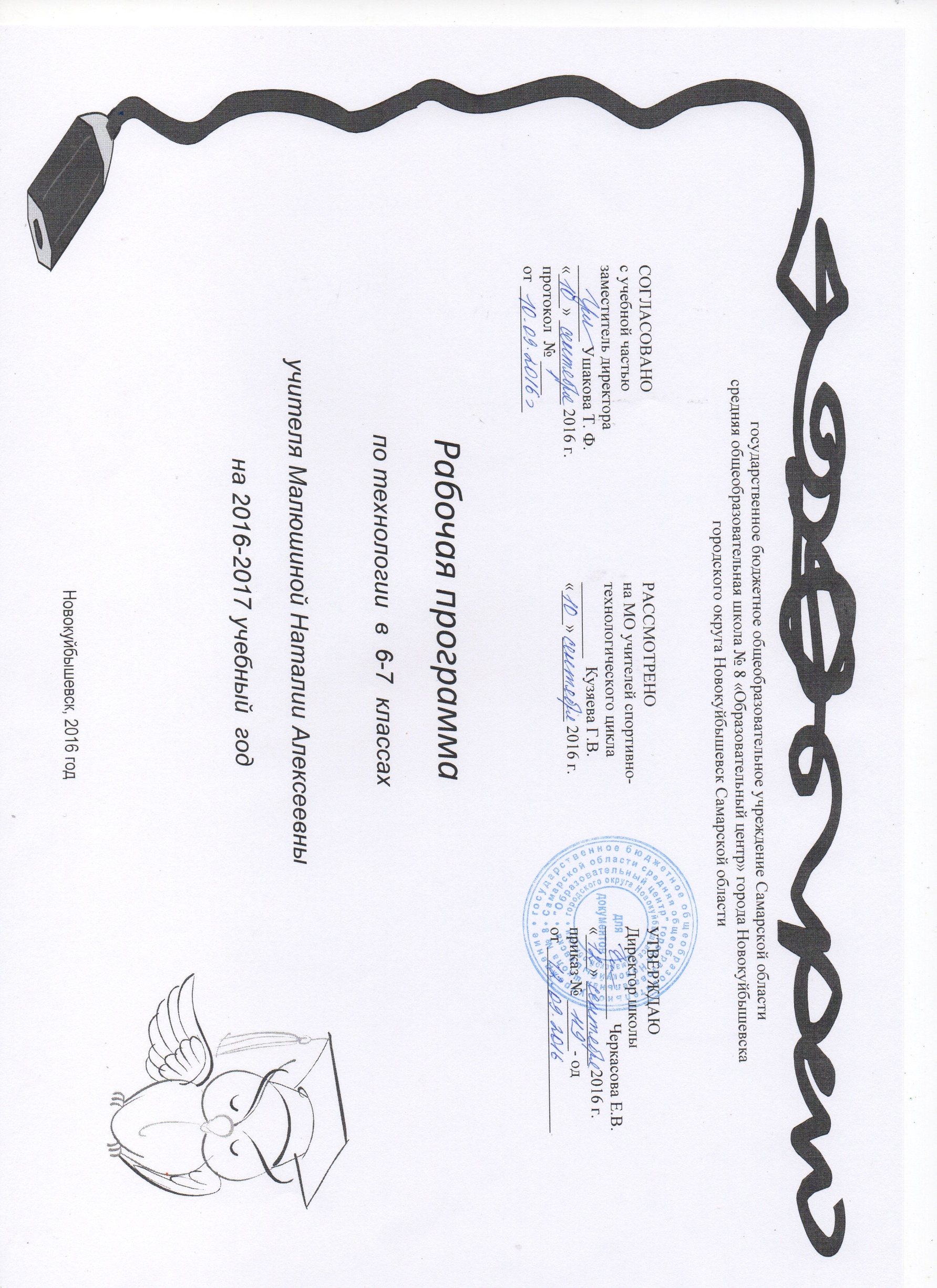 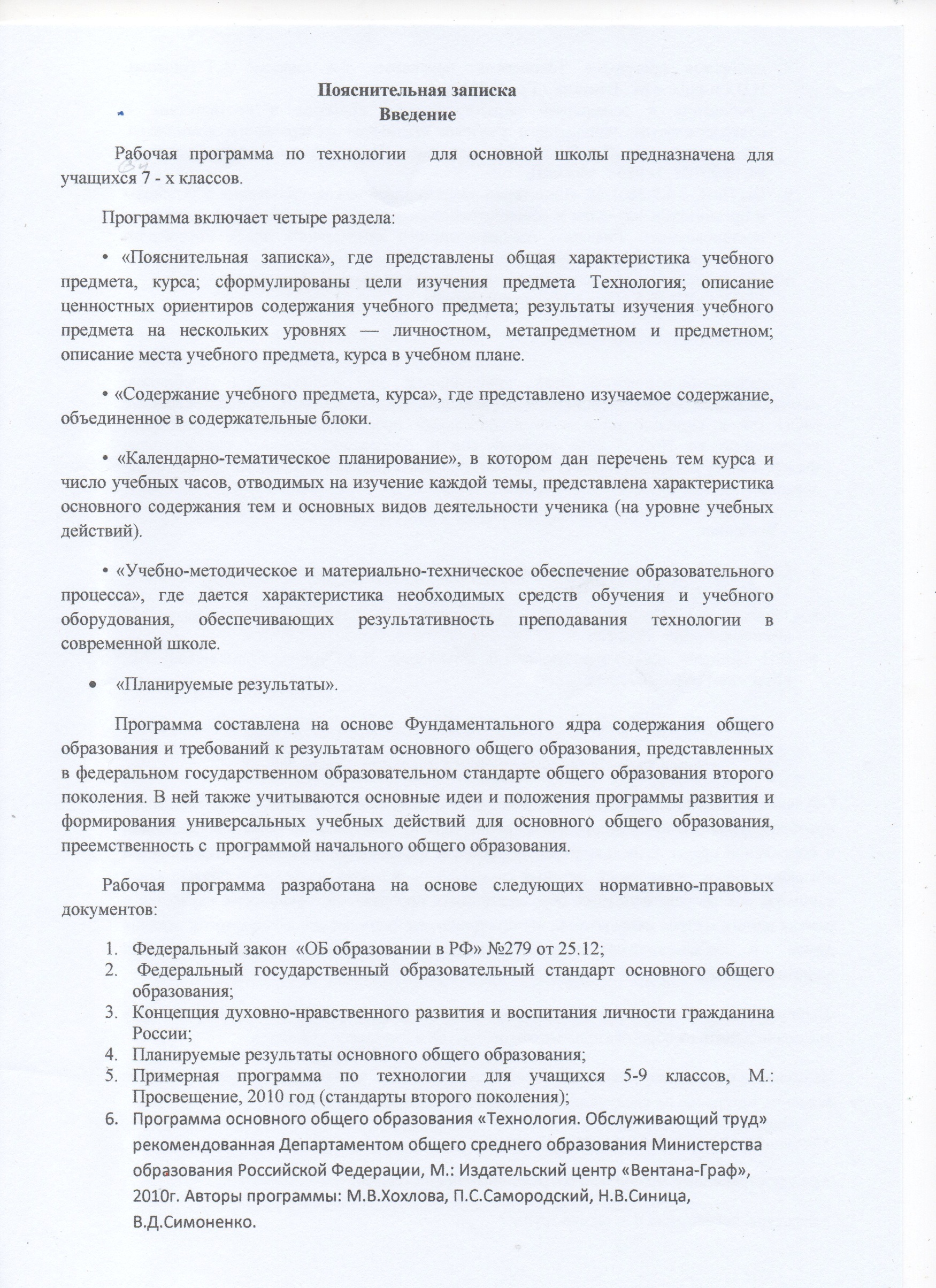 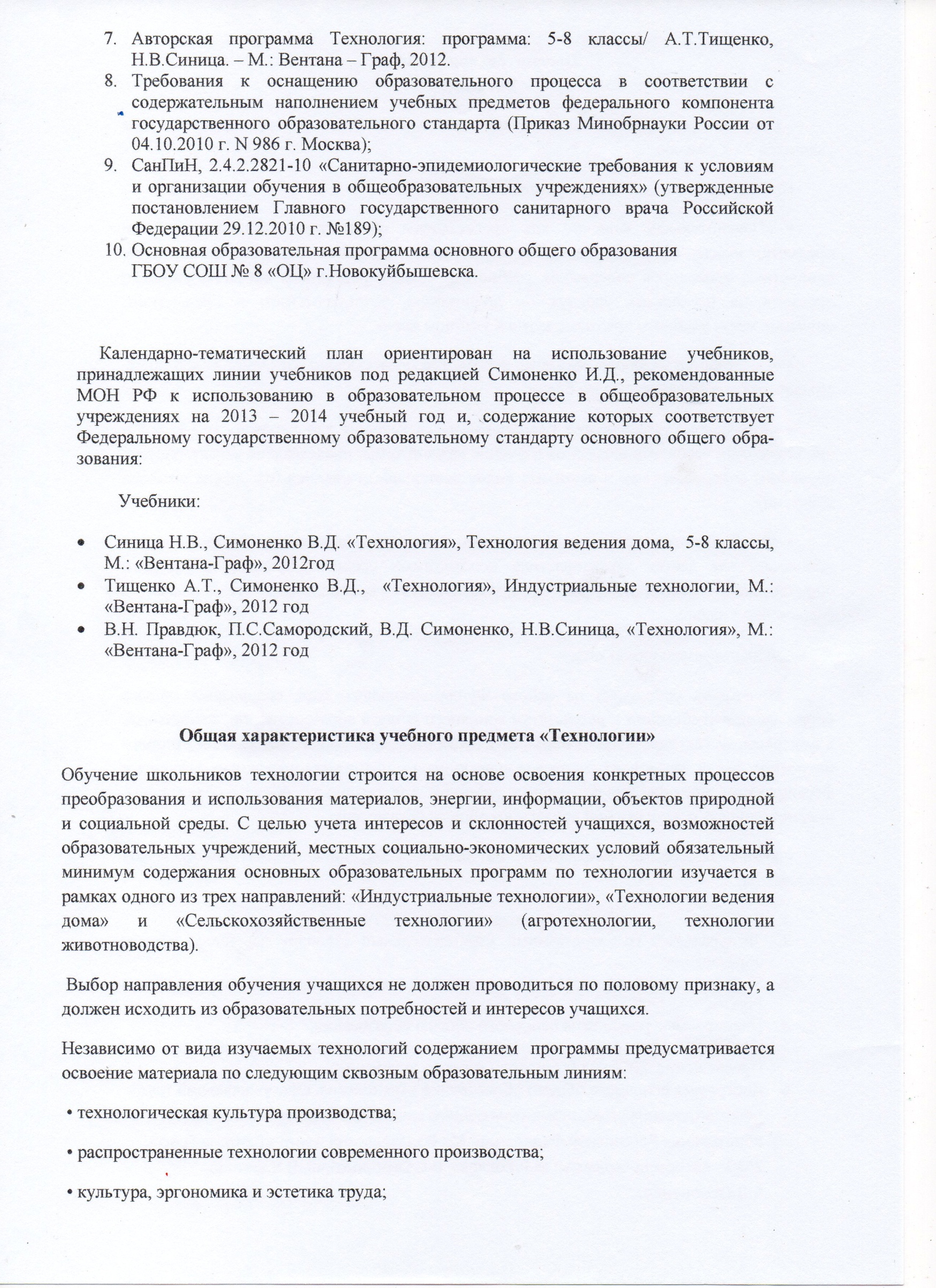 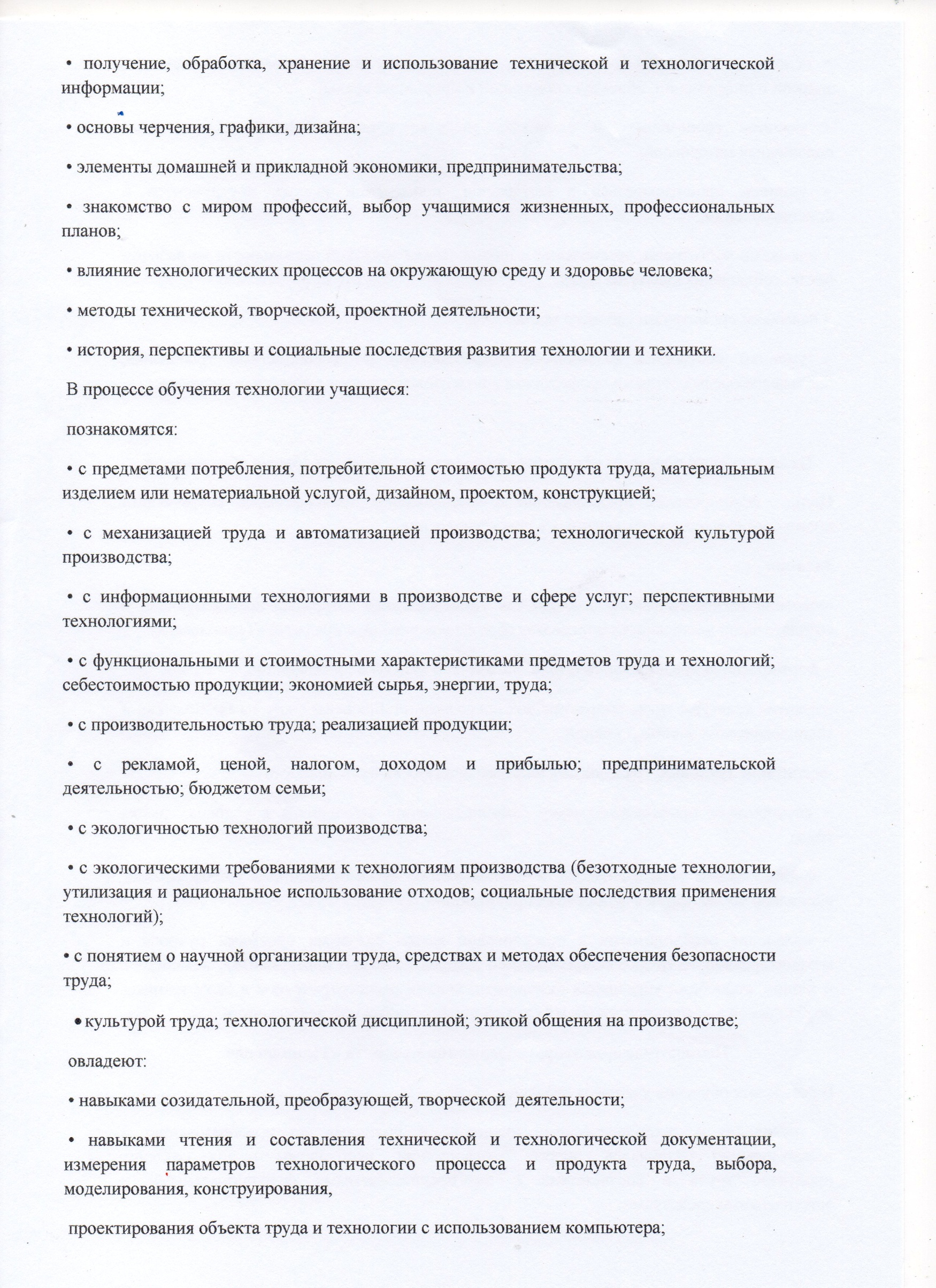 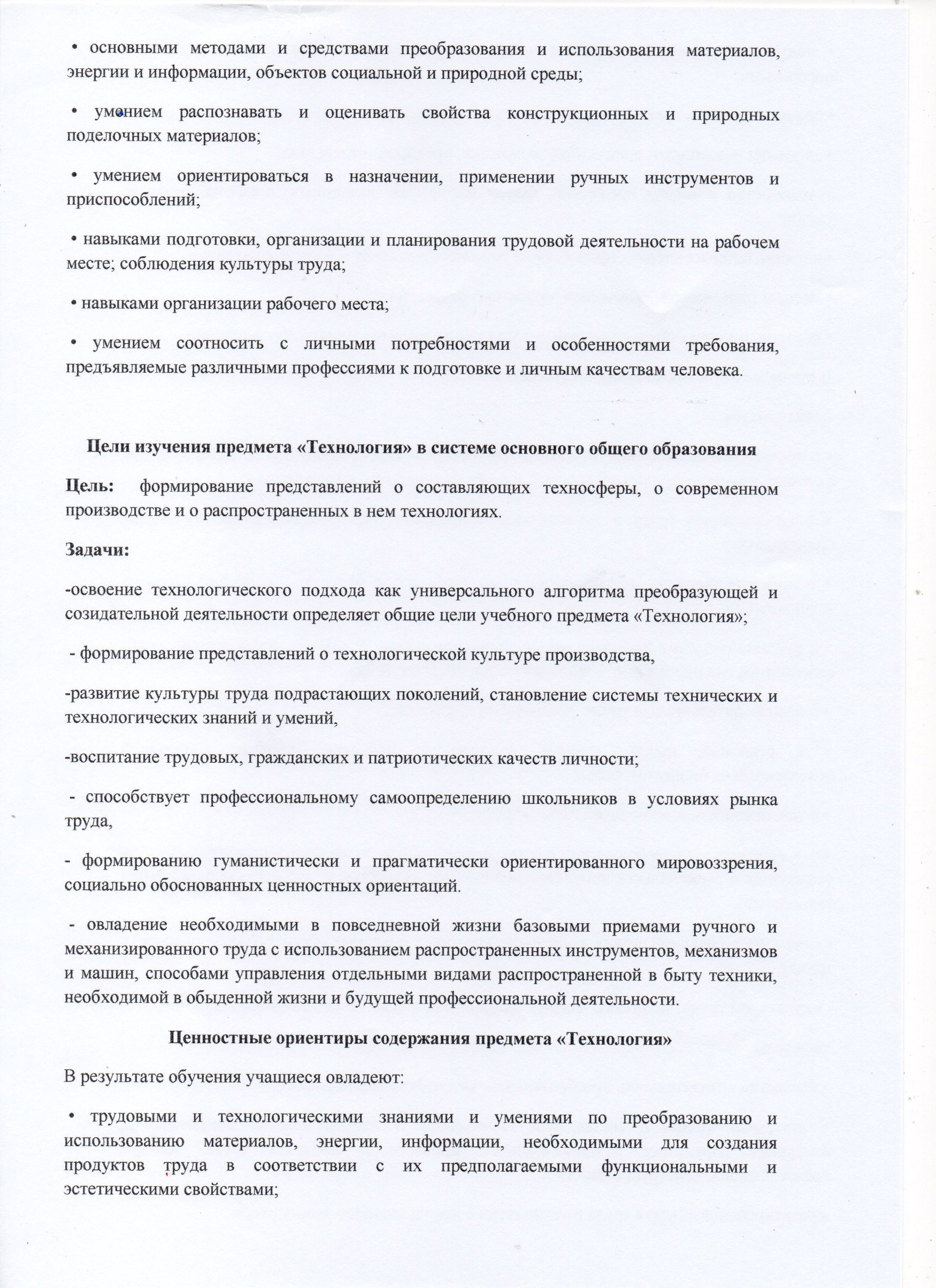 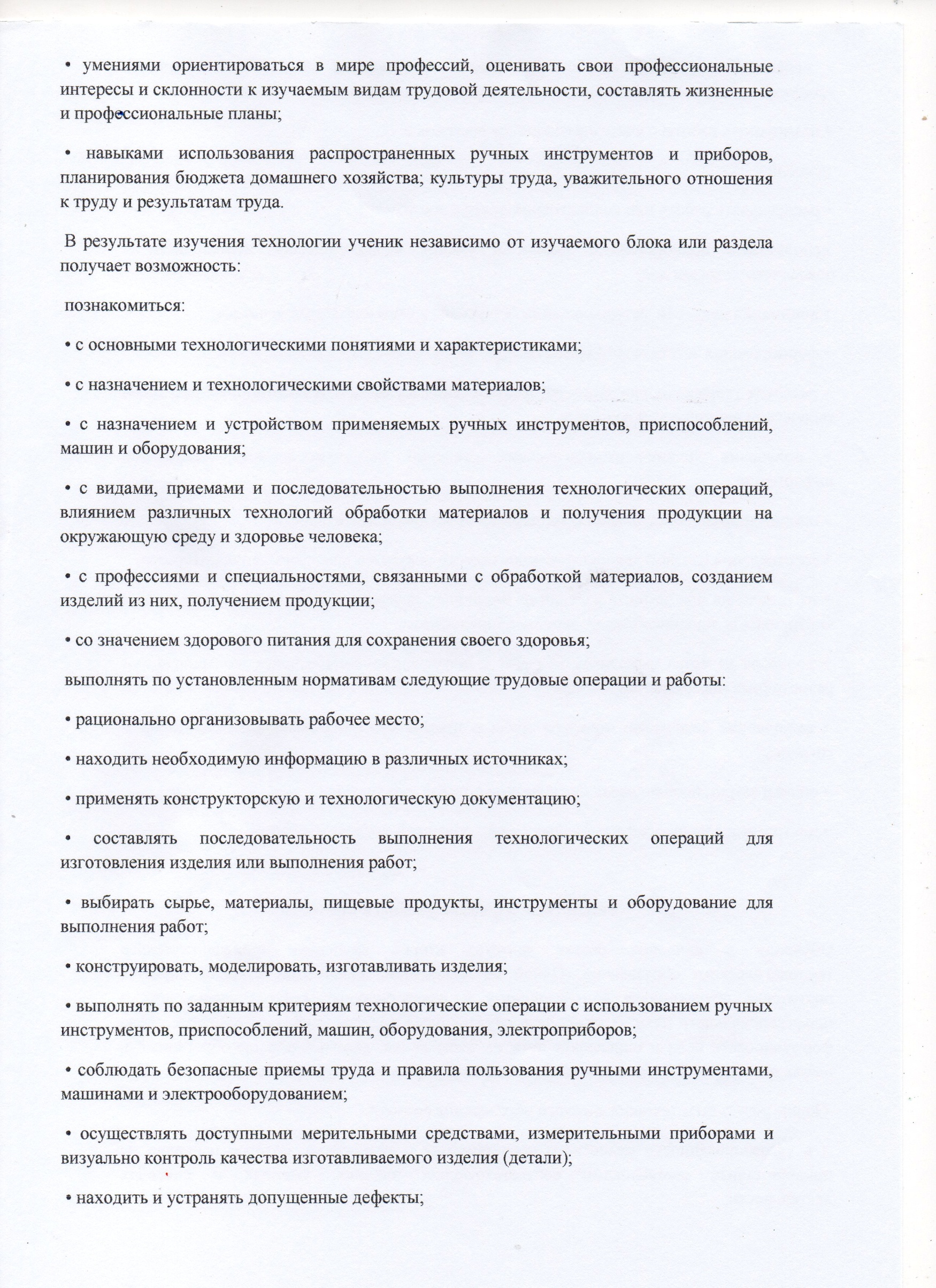 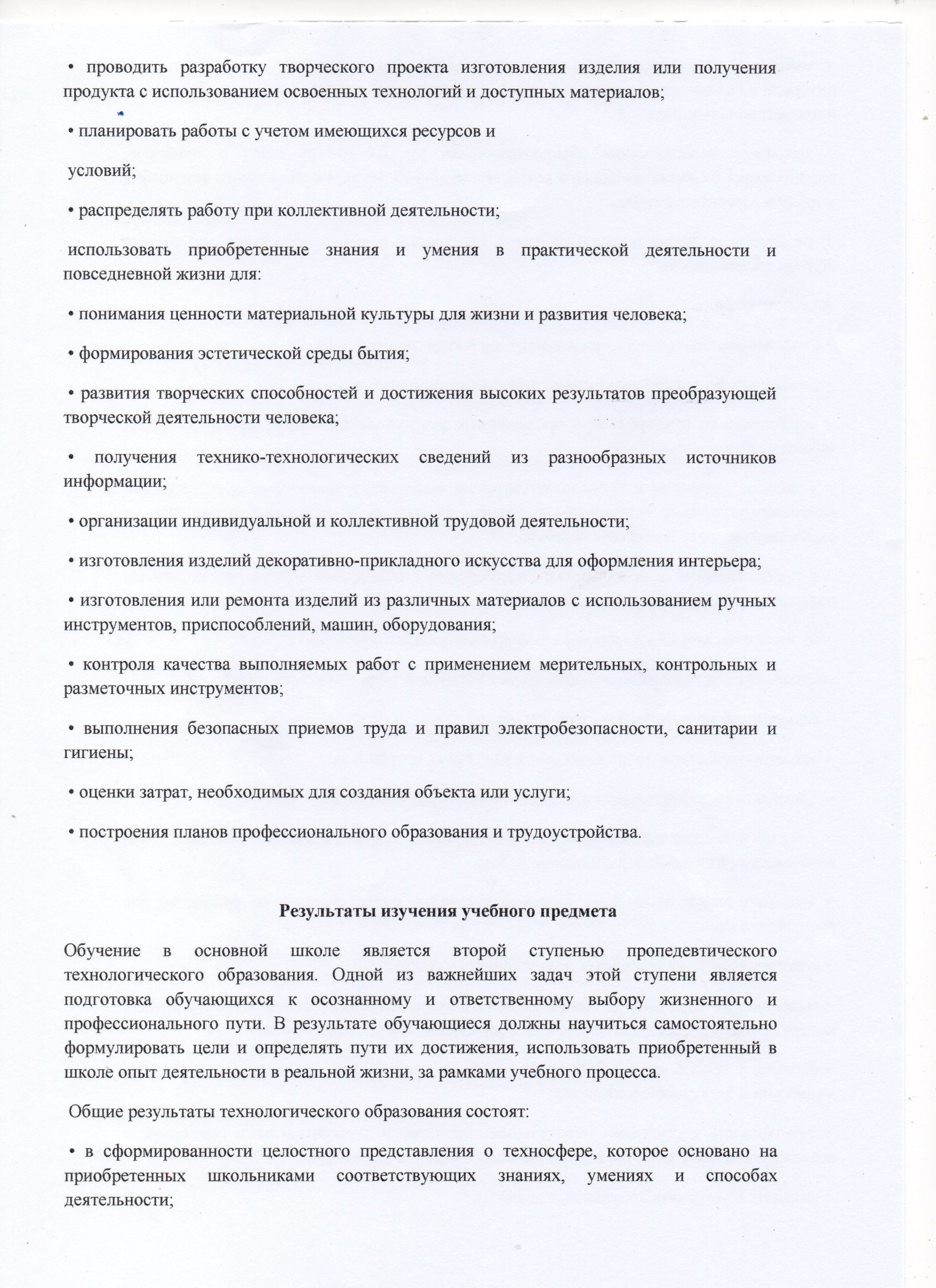 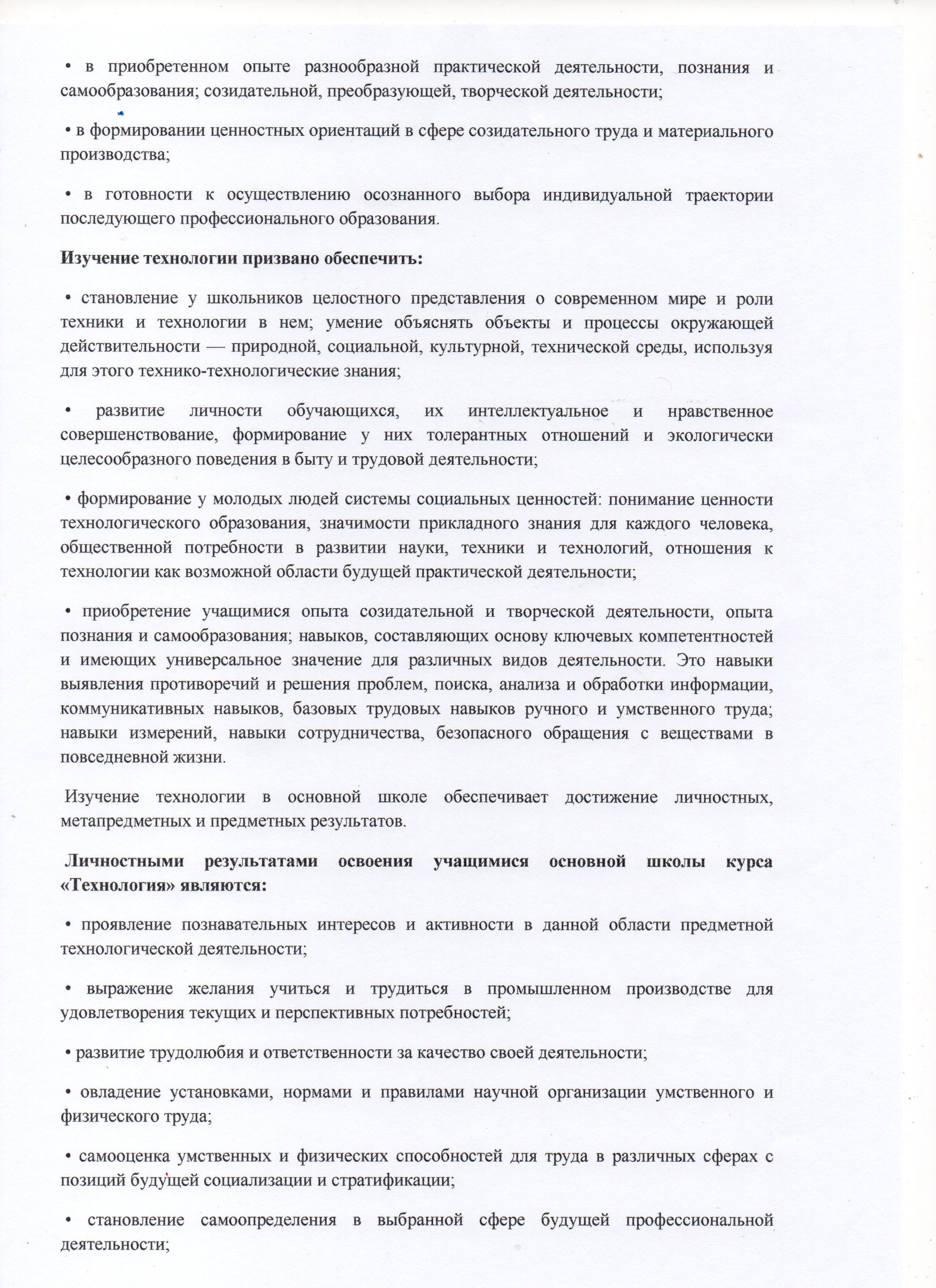 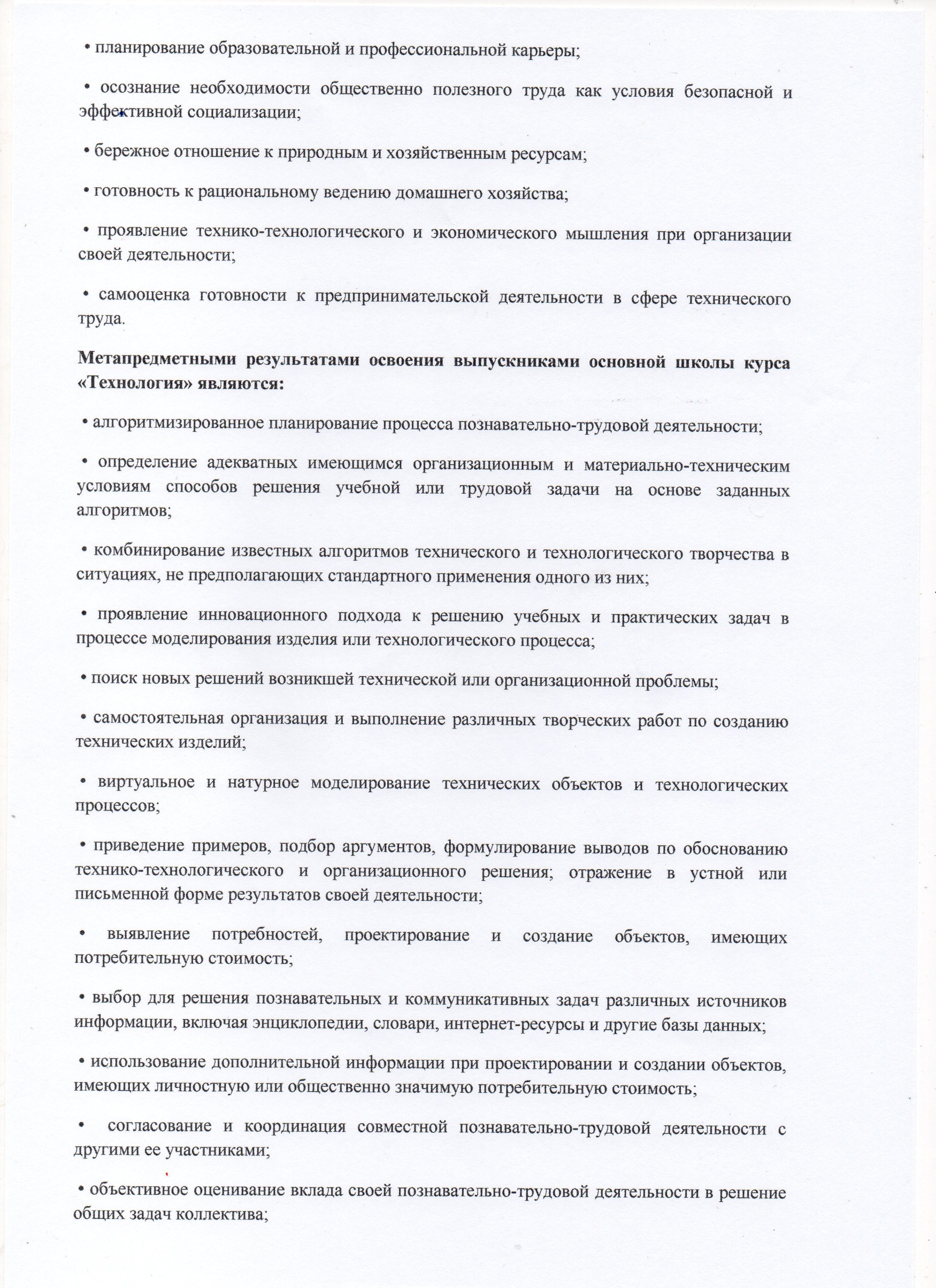 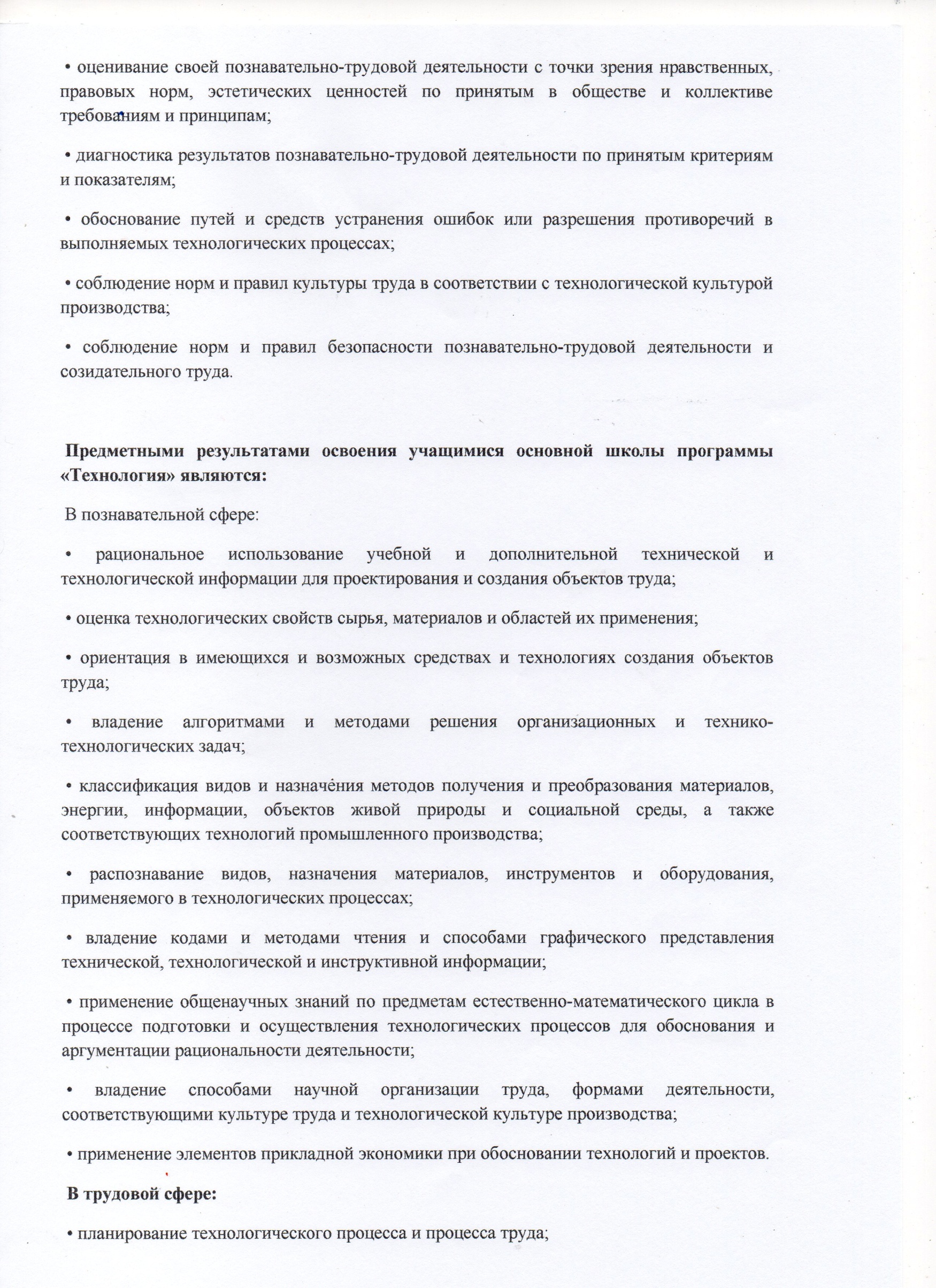 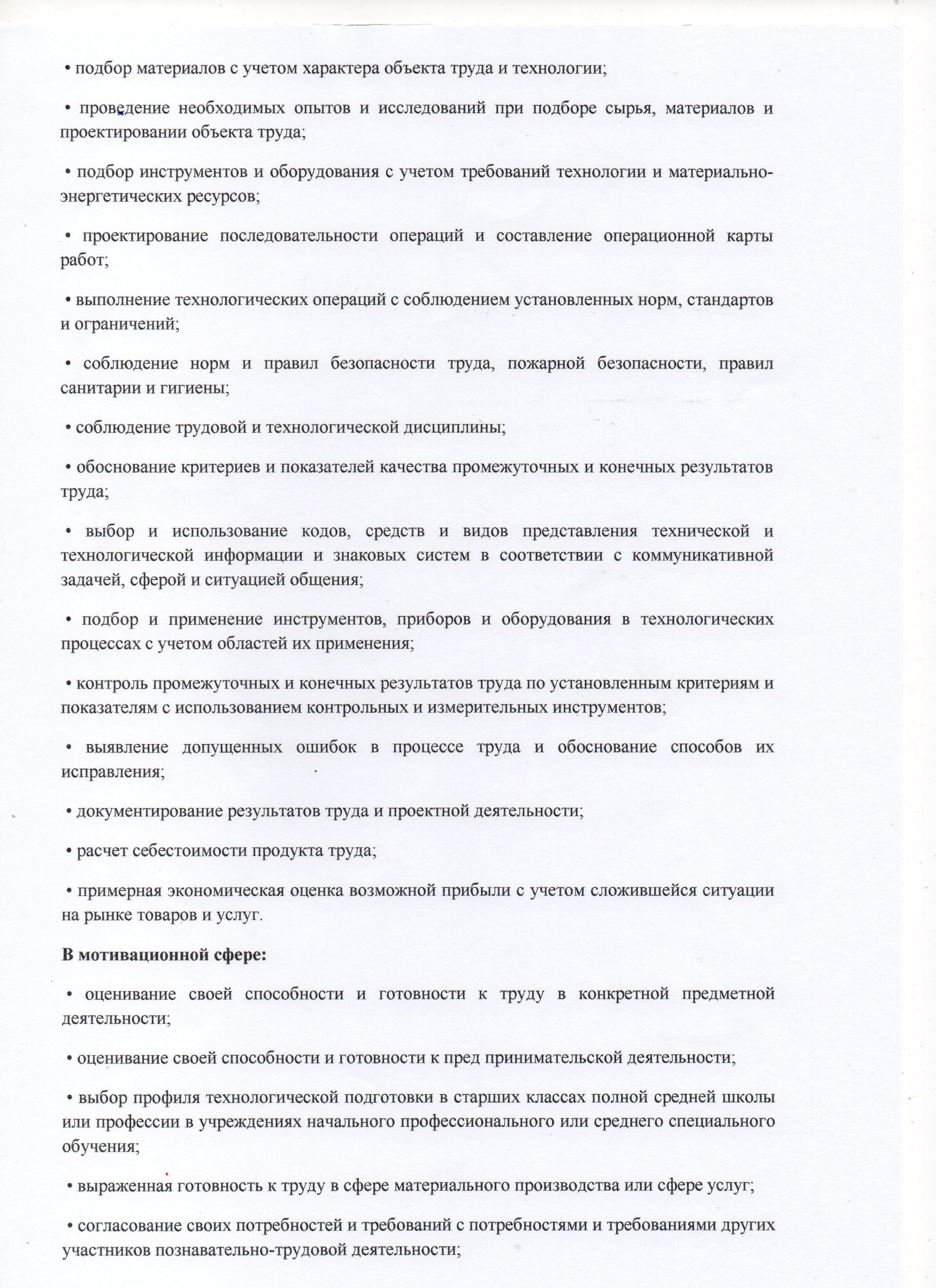 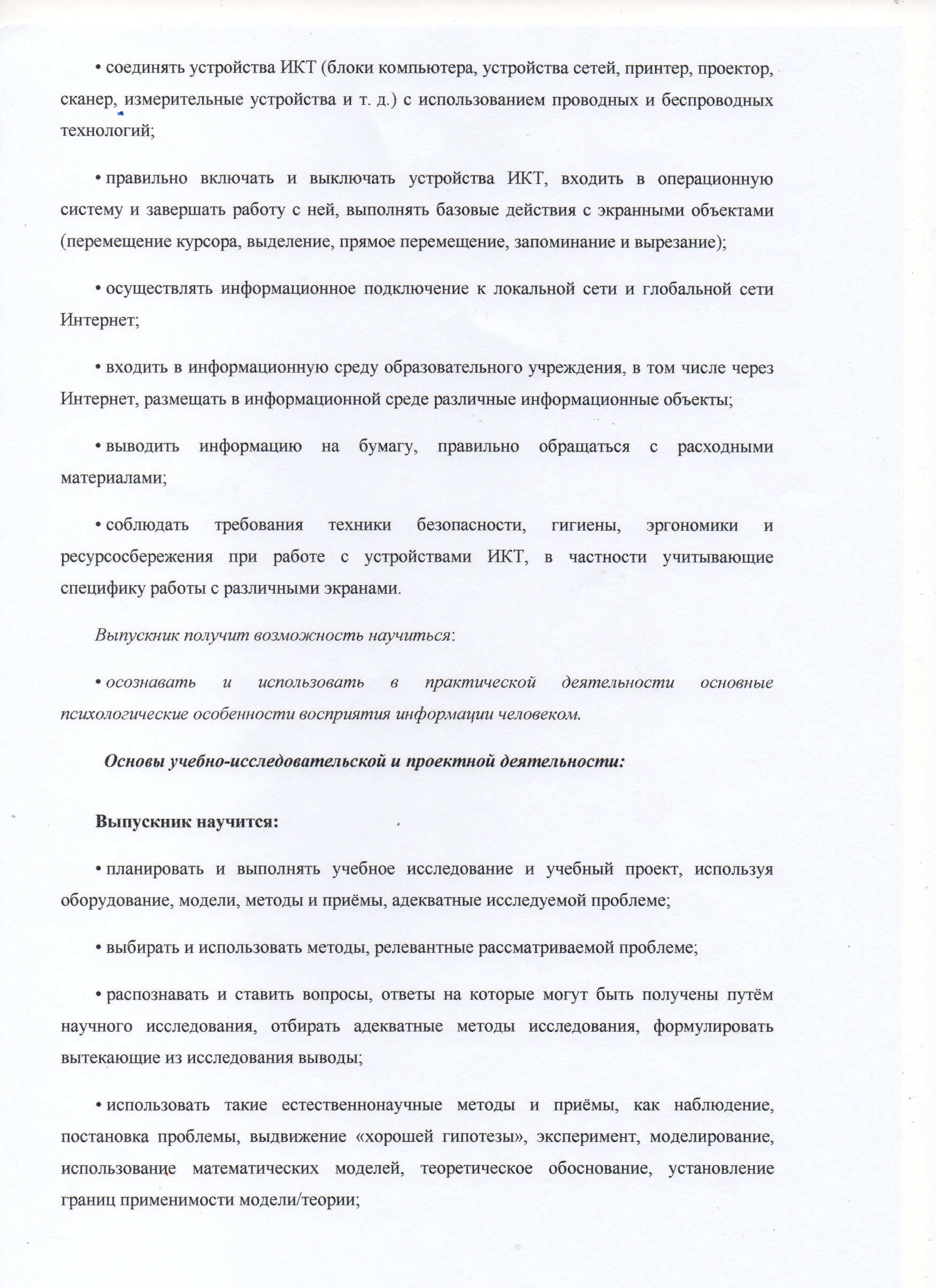 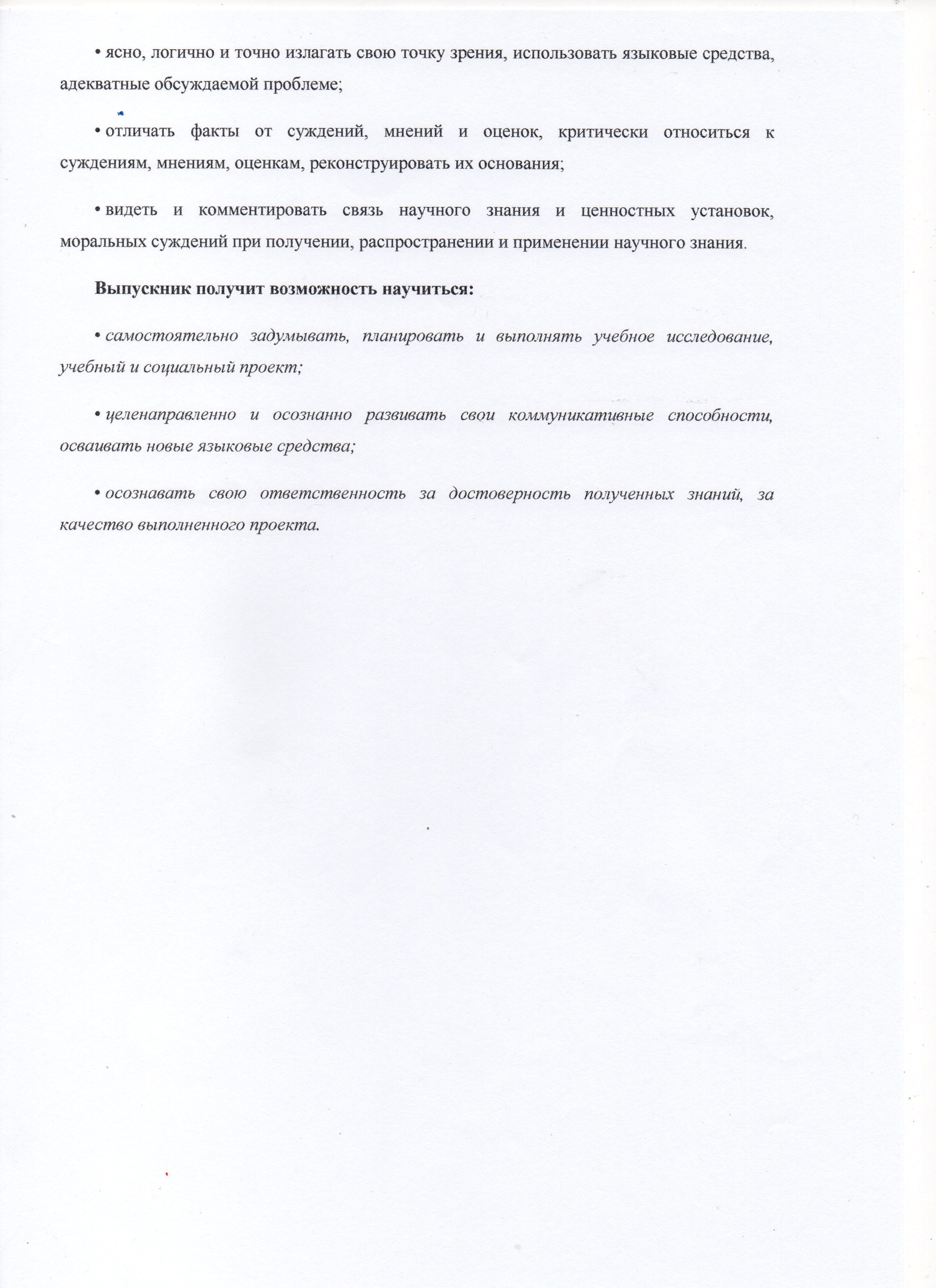 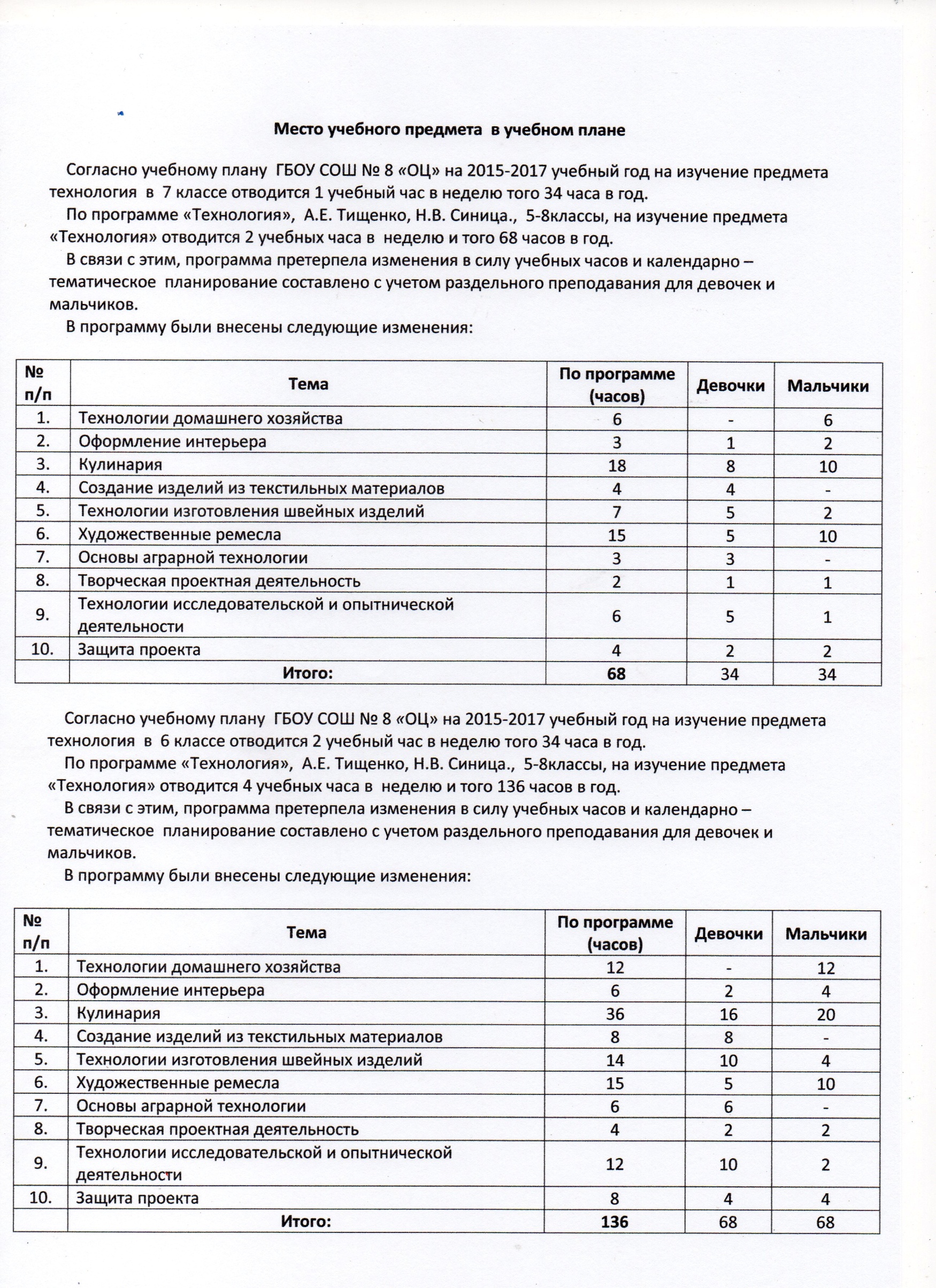 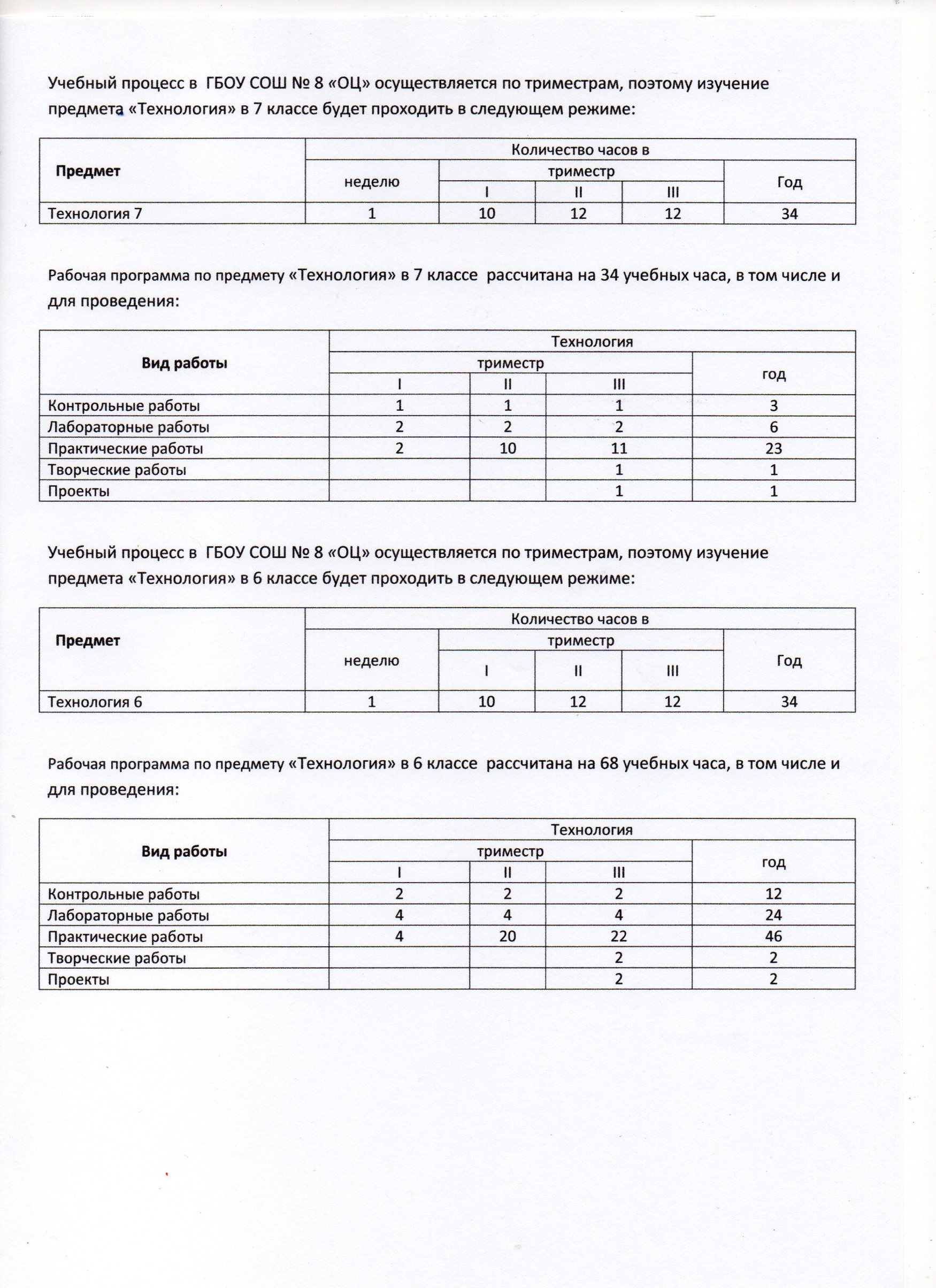 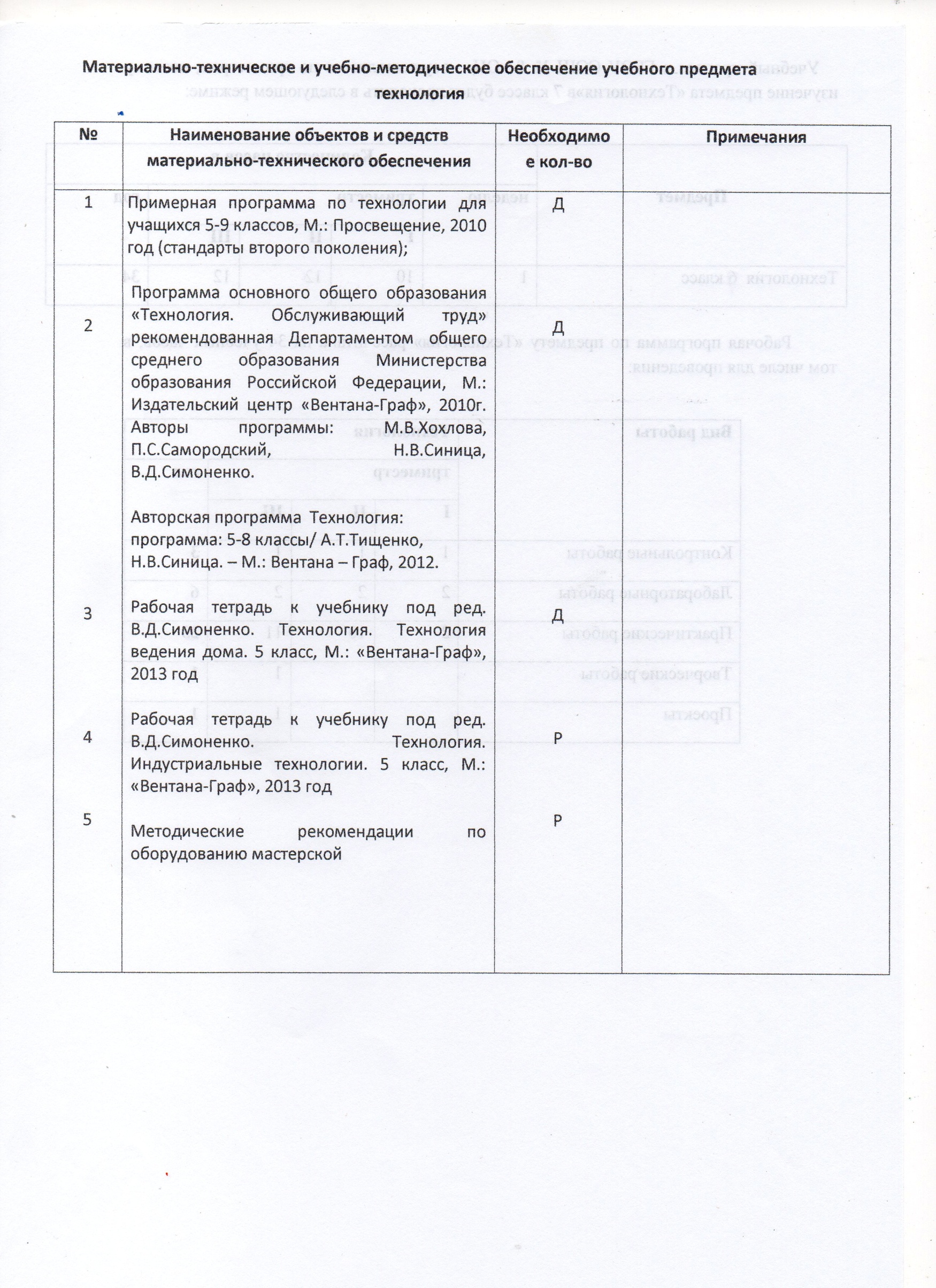 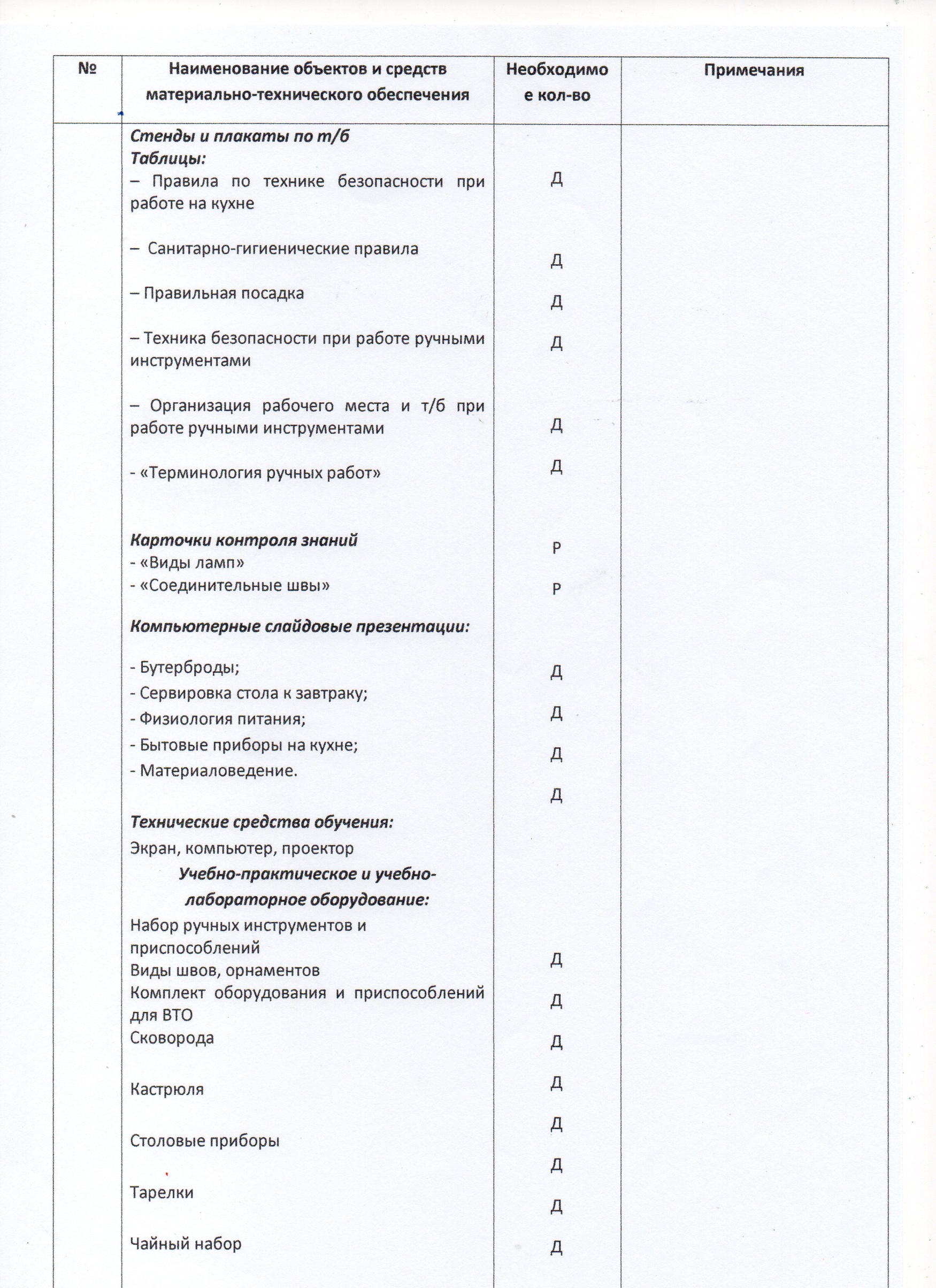 Тематическое планирование «Технология  7 класс» (вариант для мальчиков)По программе – 34 часаПо учебному плану - 34часаРасчасовка по триместрам:1 триместр - 10 часов2 триместр - 12 часов3 триместр - 12часовТематическое планирование «Технология  6 класс» (вариант для мальчиков)По программе – 68 часаПо учебному плану - 68часаРасчасовка по триместрам:1 триместр - 20 часов2 триместр - 24 часов3 триместр - 24часов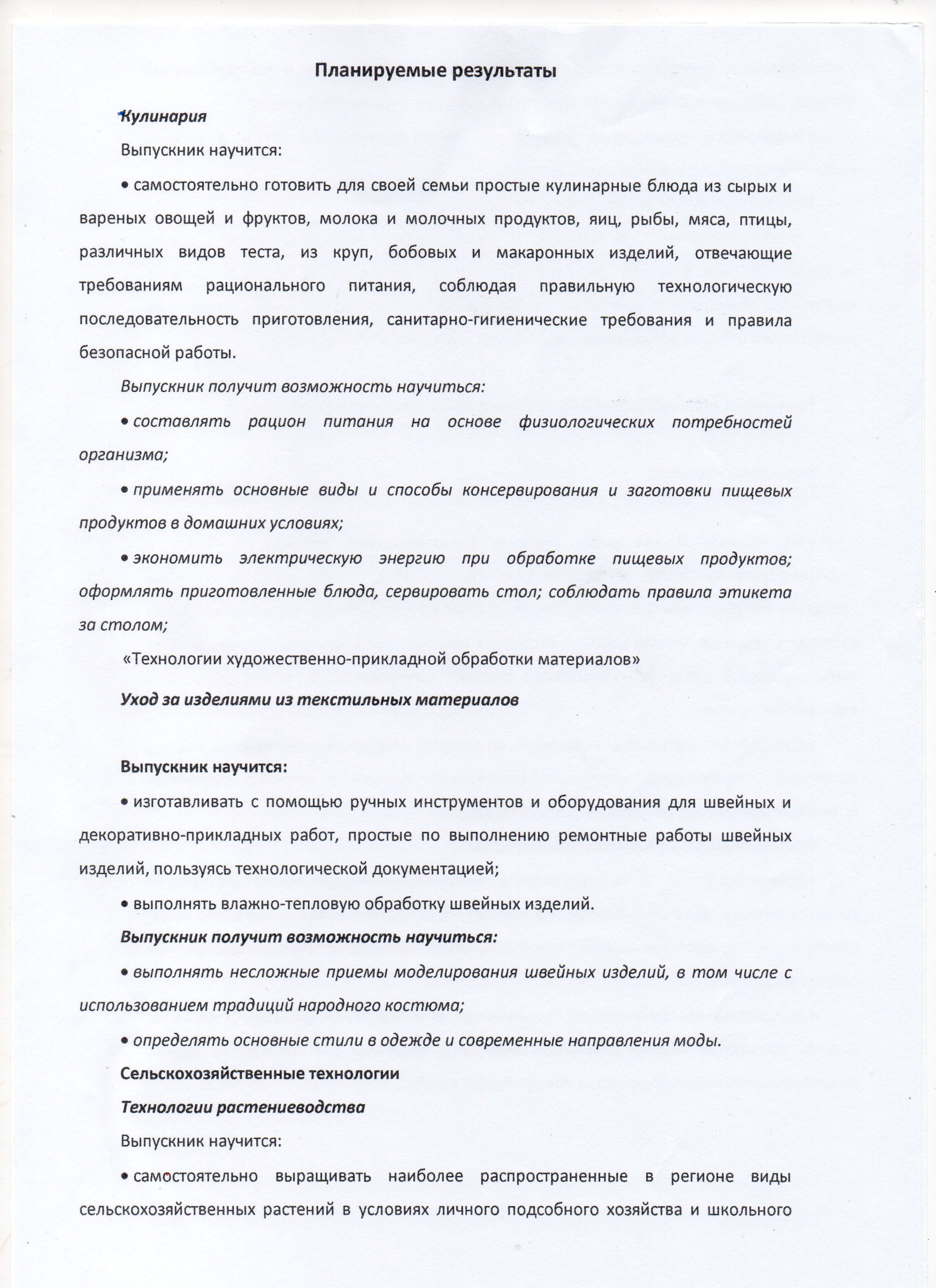 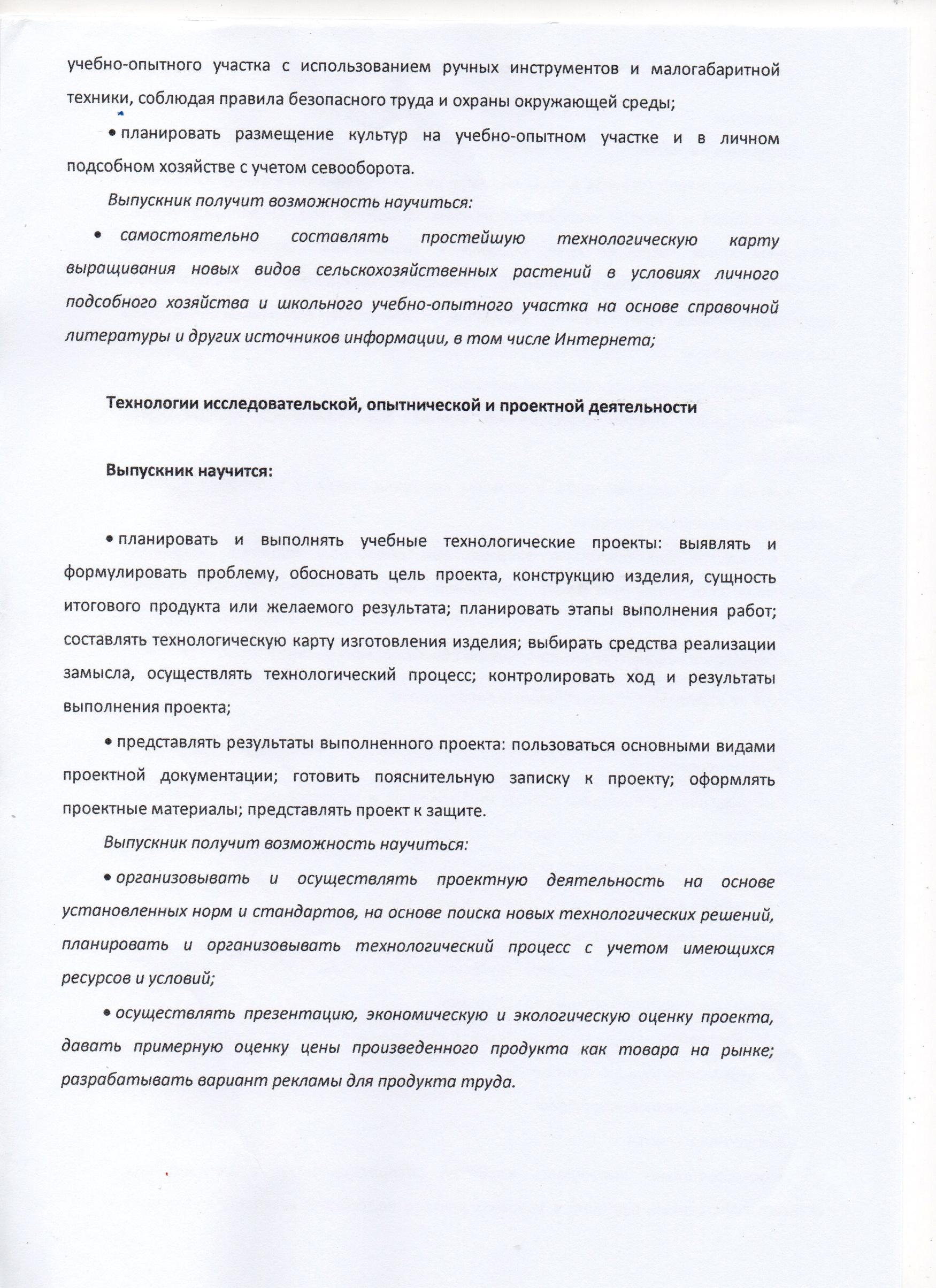 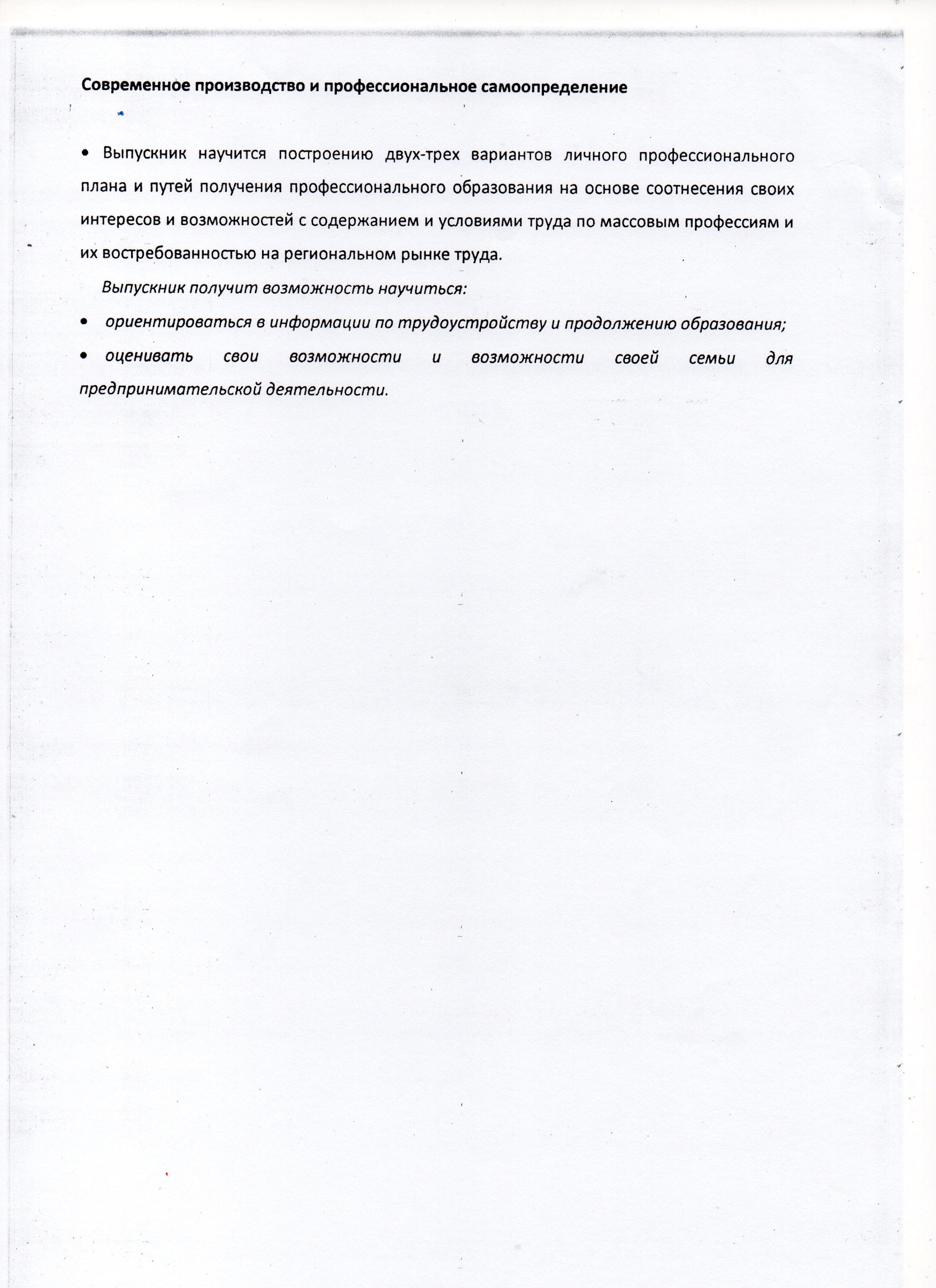     №п/пНазвание раздела или темыНазвание раздела или темыКол-во часов на изучение темыТемы урокаТемы урокаТемы урокаКол-во часов на изучениеКол-во часов на изучениеПримерная дата проведения урокаПримерная дата проведения урокаПримерная дата проведения урокаПримерная дата проведения урокаПримерная дата проведения урокаХарактеристика деятельности учащихся№ урокаНазваниеНазваниеТриместрТриместрДатаДатаДата        IВводный урокВводный урок21-2Вводный урок. Водный инструктаж по технике безопасности.Вводный урок. Водный инструктаж по технике безопасности.22II-Ознакомление с правилами поведения в мастерской;-Запоминание; -Участие в беседе по теме;-Овладение алгоритмом практических действий;-Усвоение основных определений и понятий по теме;        IIРаздел «Технологии домашнего хозяйства»Раздел «Технологии домашнего хозяйства»63Эстетика и экология жилищаЭстетика и экология жилища11II -Оценка микроклимата в помещении;-Овладение алгоритмом практических  действий;  -Восприятие  информации;-Осмысление;4Электричество. Электроосветительные приборы.Электричество. Электроосветительные приборы.11II-Разработка плана размещения осветительных приборов5Виды ремонтно-отделочных работ. Профессии, связанные с выполнением ремонтно- отделочных и строительных работ. Правила безопасного труда. Виды ремонтно-отделочных работ. Профессии, связанные с выполнением ремонтно- отделочных и строительных работ. Правила безопасного труда. 11II -Участие в беседе по теме; -Усвоение основные определения и  понятий по теме; -Соблюдение правил безопасного труда; -Овладение алгоритмом практических  действий; 6Основы технологии  малярных работ; инструменты и приспособления.  Техника безопасности. Основы технологии  малярных работ; инструменты и приспособления.  Техника безопасности. 11II -Усвоение основных определений и  понятий по теме; -Изучение технологии малярных работ; -Соблюдение правил безопасного труда;-Овладение алгоритмом практических  действий;7Основы технологии плиточных работ. Виды плитки, применяемой для облицовки стен и полов. Материалы для наклейки плитки.Основы технологии плиточных работ. Виды плитки, применяемой для облицовки стен и полов. Материалы для наклейки плитки.11II-Участие в беседе по теме;-Усвоение основные определения и  понятий по теме;-Соблюдение правил безопасного труда;-Овладение алгоритмом практических  действий;8Повторительно-обобщающий урок по теме «Технологии домашнего хозяйства»Повторительно-обобщающий урок по теме «Технологии домашнего хозяйства»11II-Восприятие информации;  -Осмысление;  -Запоминание;   -Формирование правил и способов их контроля, осуществление их;   -Овладение алгоритмом практических   действий;Личностные УУД: самопознание, самооценка, личная ответственность, адекватное реагирование на трудности.Личностные УУД: самопознание, самооценка, личная ответственность, адекватное реагирование на трудности.Личностные УУД: самопознание, самооценка, личная ответственность, адекватное реагирование на трудности.Личностные УУД: самопознание, самооценка, личная ответственность, адекватное реагирование на трудности.Личностные УУД: самопознание, самооценка, личная ответственность, адекватное реагирование на трудности.Личностные УУД: самопознание, самооценка, личная ответственность, адекватное реагирование на трудности.Личностные УУД: самопознание, самооценка, личная ответственность, адекватное реагирование на трудности.Личностные УУД: самопознание, самооценка, личная ответственность, адекватное реагирование на трудности.Личностные УУД: самопознание, самооценка, личная ответственность, адекватное реагирование на трудности.Личностные УУД: самопознание, самооценка, личная ответственность, адекватное реагирование на трудности.Личностные УУД: самопознание, самооценка, личная ответственность, адекватное реагирование на трудности.Личностные УУД: самопознание, самооценка, личная ответственность, адекватное реагирование на трудности.Личностные УУД: самопознание, самооценка, личная ответственность, адекватное реагирование на трудности.Личностные УУД: самопознание, самооценка, личная ответственность, адекватное реагирование на трудности.Личностные УУД: самопознание, самооценка, личная ответственность, адекватное реагирование на трудности.    Познавательные УУД: проводить наблюдение и эксперимент под руководством учителя, давать определение понятиям.    Познавательные УУД: проводить наблюдение и эксперимент под руководством учителя, давать определение понятиям.    Познавательные УУД: проводить наблюдение и эксперимент под руководством учителя, давать определение понятиям.    Познавательные УУД: проводить наблюдение и эксперимент под руководством учителя, давать определение понятиям.    Познавательные УУД: проводить наблюдение и эксперимент под руководством учителя, давать определение понятиям.    Познавательные УУД: проводить наблюдение и эксперимент под руководством учителя, давать определение понятиям.    Познавательные УУД: проводить наблюдение и эксперимент под руководством учителя, давать определение понятиям.    Познавательные УУД: проводить наблюдение и эксперимент под руководством учителя, давать определение понятиям.    Познавательные УУД: проводить наблюдение и эксперимент под руководством учителя, давать определение понятиям.    Познавательные УУД: проводить наблюдение и эксперимент под руководством учителя, давать определение понятиям.    Познавательные УУД: проводить наблюдение и эксперимент под руководством учителя, давать определение понятиям.    Познавательные УУД: проводить наблюдение и эксперимент под руководством учителя, давать определение понятиям.    Познавательные УУД: проводить наблюдение и эксперимент под руководством учителя, давать определение понятиям.    Познавательные УУД: проводить наблюдение и эксперимент под руководством учителя, давать определение понятиям.    Познавательные УУД: проводить наблюдение и эксперимент под руководством учителя, давать определение понятиям.    Коммуникативные УУД: задавать вопросы, необходимые для организации собственной деятельности и сотрудничества с партнёром, осуществлять взаимный          пппконтроль и оказывать в сотрудничестве необходимую взаимопомощь, работать в группе, понимать относительность мнений и подходов к решению проблемы.    Коммуникативные УУД: задавать вопросы, необходимые для организации собственной деятельности и сотрудничества с партнёром, осуществлять взаимный          пппконтроль и оказывать в сотрудничестве необходимую взаимопомощь, работать в группе, понимать относительность мнений и подходов к решению проблемы.    Коммуникативные УУД: задавать вопросы, необходимые для организации собственной деятельности и сотрудничества с партнёром, осуществлять взаимный          пппконтроль и оказывать в сотрудничестве необходимую взаимопомощь, работать в группе, понимать относительность мнений и подходов к решению проблемы.    Коммуникативные УУД: задавать вопросы, необходимые для организации собственной деятельности и сотрудничества с партнёром, осуществлять взаимный          пппконтроль и оказывать в сотрудничестве необходимую взаимопомощь, работать в группе, понимать относительность мнений и подходов к решению проблемы.    Коммуникативные УУД: задавать вопросы, необходимые для организации собственной деятельности и сотрудничества с партнёром, осуществлять взаимный          пппконтроль и оказывать в сотрудничестве необходимую взаимопомощь, работать в группе, понимать относительность мнений и подходов к решению проблемы.    Коммуникативные УУД: задавать вопросы, необходимые для организации собственной деятельности и сотрудничества с партнёром, осуществлять взаимный          пппконтроль и оказывать в сотрудничестве необходимую взаимопомощь, работать в группе, понимать относительность мнений и подходов к решению проблемы.    Коммуникативные УУД: задавать вопросы, необходимые для организации собственной деятельности и сотрудничества с партнёром, осуществлять взаимный          пппконтроль и оказывать в сотрудничестве необходимую взаимопомощь, работать в группе, понимать относительность мнений и подходов к решению проблемы.    Коммуникативные УУД: задавать вопросы, необходимые для организации собственной деятельности и сотрудничества с партнёром, осуществлять взаимный          пппконтроль и оказывать в сотрудничестве необходимую взаимопомощь, работать в группе, понимать относительность мнений и подходов к решению проблемы.    Коммуникативные УУД: задавать вопросы, необходимые для организации собственной деятельности и сотрудничества с партнёром, осуществлять взаимный          пппконтроль и оказывать в сотрудничестве необходимую взаимопомощь, работать в группе, понимать относительность мнений и подходов к решению проблемы.    Коммуникативные УУД: задавать вопросы, необходимые для организации собственной деятельности и сотрудничества с партнёром, осуществлять взаимный          пппконтроль и оказывать в сотрудничестве необходимую взаимопомощь, работать в группе, понимать относительность мнений и подходов к решению проблемы.    Коммуникативные УУД: задавать вопросы, необходимые для организации собственной деятельности и сотрудничества с партнёром, осуществлять взаимный          пппконтроль и оказывать в сотрудничестве необходимую взаимопомощь, работать в группе, понимать относительность мнений и подходов к решению проблемы.    Коммуникативные УУД: задавать вопросы, необходимые для организации собственной деятельности и сотрудничества с партнёром, осуществлять взаимный          пппконтроль и оказывать в сотрудничестве необходимую взаимопомощь, работать в группе, понимать относительность мнений и подходов к решению проблемы.    Коммуникативные УУД: задавать вопросы, необходимые для организации собственной деятельности и сотрудничества с партнёром, осуществлять взаимный          пппконтроль и оказывать в сотрудничестве необходимую взаимопомощь, работать в группе, понимать относительность мнений и подходов к решению проблемы.    Коммуникативные УУД: задавать вопросы, необходимые для организации собственной деятельности и сотрудничества с партнёром, осуществлять взаимный          пппконтроль и оказывать в сотрудничестве необходимую взаимопомощь, работать в группе, понимать относительность мнений и подходов к решению проблемы.    Коммуникативные УУД: задавать вопросы, необходимые для организации собственной деятельности и сотрудничества с партнёром, осуществлять взаимный          пппконтроль и оказывать в сотрудничестве необходимую взаимопомощь, работать в группе, понимать относительность мнений и подходов к решению проблемы.    Регулятивные УУД:  планировать пути достижения целей, устанавливать целевые приоритеты, уметь самостоятельно контролировать своё время и управлять     им,  адекватно оценивать объективную трудность как меру фактического или предполагаемого расхода ресурсов на решение задачи.    Регулятивные УУД:  планировать пути достижения целей, устанавливать целевые приоритеты, уметь самостоятельно контролировать своё время и управлять     им,  адекватно оценивать объективную трудность как меру фактического или предполагаемого расхода ресурсов на решение задачи.    Регулятивные УУД:  планировать пути достижения целей, устанавливать целевые приоритеты, уметь самостоятельно контролировать своё время и управлять     им,  адекватно оценивать объективную трудность как меру фактического или предполагаемого расхода ресурсов на решение задачи.    Регулятивные УУД:  планировать пути достижения целей, устанавливать целевые приоритеты, уметь самостоятельно контролировать своё время и управлять     им,  адекватно оценивать объективную трудность как меру фактического или предполагаемого расхода ресурсов на решение задачи.    Регулятивные УУД:  планировать пути достижения целей, устанавливать целевые приоритеты, уметь самостоятельно контролировать своё время и управлять     им,  адекватно оценивать объективную трудность как меру фактического или предполагаемого расхода ресурсов на решение задачи.    Регулятивные УУД:  планировать пути достижения целей, устанавливать целевые приоритеты, уметь самостоятельно контролировать своё время и управлять     им,  адекватно оценивать объективную трудность как меру фактического или предполагаемого расхода ресурсов на решение задачи.    Регулятивные УУД:  планировать пути достижения целей, устанавливать целевые приоритеты, уметь самостоятельно контролировать своё время и управлять     им,  адекватно оценивать объективную трудность как меру фактического или предполагаемого расхода ресурсов на решение задачи.    Регулятивные УУД:  планировать пути достижения целей, устанавливать целевые приоритеты, уметь самостоятельно контролировать своё время и управлять     им,  адекватно оценивать объективную трудность как меру фактического или предполагаемого расхода ресурсов на решение задачи.    Регулятивные УУД:  планировать пути достижения целей, устанавливать целевые приоритеты, уметь самостоятельно контролировать своё время и управлять     им,  адекватно оценивать объективную трудность как меру фактического или предполагаемого расхода ресурсов на решение задачи.    Регулятивные УУД:  планировать пути достижения целей, устанавливать целевые приоритеты, уметь самостоятельно контролировать своё время и управлять     им,  адекватно оценивать объективную трудность как меру фактического или предполагаемого расхода ресурсов на решение задачи.    Регулятивные УУД:  планировать пути достижения целей, устанавливать целевые приоритеты, уметь самостоятельно контролировать своё время и управлять     им,  адекватно оценивать объективную трудность как меру фактического или предполагаемого расхода ресурсов на решение задачи.    Регулятивные УУД:  планировать пути достижения целей, устанавливать целевые приоритеты, уметь самостоятельно контролировать своё время и управлять     им,  адекватно оценивать объективную трудность как меру фактического или предполагаемого расхода ресурсов на решение задачи.    Регулятивные УУД:  планировать пути достижения целей, устанавливать целевые приоритеты, уметь самостоятельно контролировать своё время и управлять     им,  адекватно оценивать объективную трудность как меру фактического или предполагаемого расхода ресурсов на решение задачи.    Регулятивные УУД:  планировать пути достижения целей, устанавливать целевые приоритеты, уметь самостоятельно контролировать своё время и управлять     им,  адекватно оценивать объективную трудность как меру фактического или предполагаемого расхода ресурсов на решение задачи.    Регулятивные УУД:  планировать пути достижения целей, устанавливать целевые приоритеты, уметь самостоятельно контролировать своё время и управлять     им,  адекватно оценивать объективную трудность как меру фактического или предполагаемого расхода ресурсов на решение задачи.IIIIIIРаздел «Технологии ремонта одежды и обуви».29Технологии ремонта и уходаза одеждой и обувьюТехнологии ремонта и уходаза одеждой и обувью111II-Восприятие информации;-Осмысление;-Запоминание; -Формирование правил и способов их контроля, осуществление их;   -Овладение алгоритмом практических   действий;  -Выполнение мелкого ремонта одежды;10Повторительно-обобщающий урок по теме «Технологии ремонта одежды и обуви».Повторительно-обобщающий урок по теме «Технологии ремонта одежды и обуви».111II  -Формирование правил и способов  контроля, осуществление их;  -Участие в беседе по теме;Личностные УУД: самопознание, самооценка, личная ответственность, адекватное реагирование на трудности.Личностные УУД: самопознание, самооценка, личная ответственность, адекватное реагирование на трудности.Личностные УУД: самопознание, самооценка, личная ответственность, адекватное реагирование на трудности.Личностные УУД: самопознание, самооценка, личная ответственность, адекватное реагирование на трудности.Личностные УУД: самопознание, самооценка, личная ответственность, адекватное реагирование на трудности.Личностные УУД: самопознание, самооценка, личная ответственность, адекватное реагирование на трудности.Личностные УУД: самопознание, самооценка, личная ответственность, адекватное реагирование на трудности.Личностные УУД: самопознание, самооценка, личная ответственность, адекватное реагирование на трудности.Личностные УУД: самопознание, самооценка, личная ответственность, адекватное реагирование на трудности.Личностные УУД: самопознание, самооценка, личная ответственность, адекватное реагирование на трудности.Личностные УУД: самопознание, самооценка, личная ответственность, адекватное реагирование на трудности.Личностные УУД: самопознание, самооценка, личная ответственность, адекватное реагирование на трудности.Личностные УУД: самопознание, самооценка, личная ответственность, адекватное реагирование на трудности.Личностные УУД: самопознание, самооценка, личная ответственность, адекватное реагирование на трудности.Личностные УУД: самопознание, самооценка, личная ответственность, адекватное реагирование на трудности.      Познавательные УУД: проводить наблюдение и эксперимент под руководством учителя, давать определение понятиям.      Познавательные УУД: проводить наблюдение и эксперимент под руководством учителя, давать определение понятиям.      Познавательные УУД: проводить наблюдение и эксперимент под руководством учителя, давать определение понятиям.      Познавательные УУД: проводить наблюдение и эксперимент под руководством учителя, давать определение понятиям.      Познавательные УУД: проводить наблюдение и эксперимент под руководством учителя, давать определение понятиям.      Познавательные УУД: проводить наблюдение и эксперимент под руководством учителя, давать определение понятиям.      Познавательные УУД: проводить наблюдение и эксперимент под руководством учителя, давать определение понятиям.      Познавательные УУД: проводить наблюдение и эксперимент под руководством учителя, давать определение понятиям.      Познавательные УУД: проводить наблюдение и эксперимент под руководством учителя, давать определение понятиям.      Познавательные УУД: проводить наблюдение и эксперимент под руководством учителя, давать определение понятиям.      Познавательные УУД: проводить наблюдение и эксперимент под руководством учителя, давать определение понятиям.      Познавательные УУД: проводить наблюдение и эксперимент под руководством учителя, давать определение понятиям.      Познавательные УУД: проводить наблюдение и эксперимент под руководством учителя, давать определение понятиям.      Познавательные УУД: проводить наблюдение и эксперимент под руководством учителя, давать определение понятиям.      Познавательные УУД: проводить наблюдение и эксперимент под руководством учителя, давать определение понятиям.      Коммуникативные УУД: задавать вопросы, необходимые для организации собственной деятельности и сотрудничества с партнёром, осуществлять взаимный      контроль и оказывать в сотрудничестве необходимую взаимопомощь, работать в группе, понимать относительность мнений и подходов к решению проблемы.      Коммуникативные УУД: задавать вопросы, необходимые для организации собственной деятельности и сотрудничества с партнёром, осуществлять взаимный      контроль и оказывать в сотрудничестве необходимую взаимопомощь, работать в группе, понимать относительность мнений и подходов к решению проблемы.      Коммуникативные УУД: задавать вопросы, необходимые для организации собственной деятельности и сотрудничества с партнёром, осуществлять взаимный      контроль и оказывать в сотрудничестве необходимую взаимопомощь, работать в группе, понимать относительность мнений и подходов к решению проблемы.      Коммуникативные УУД: задавать вопросы, необходимые для организации собственной деятельности и сотрудничества с партнёром, осуществлять взаимный      контроль и оказывать в сотрудничестве необходимую взаимопомощь, работать в группе, понимать относительность мнений и подходов к решению проблемы.      Коммуникативные УУД: задавать вопросы, необходимые для организации собственной деятельности и сотрудничества с партнёром, осуществлять взаимный      контроль и оказывать в сотрудничестве необходимую взаимопомощь, работать в группе, понимать относительность мнений и подходов к решению проблемы.      Коммуникативные УУД: задавать вопросы, необходимые для организации собственной деятельности и сотрудничества с партнёром, осуществлять взаимный      контроль и оказывать в сотрудничестве необходимую взаимопомощь, работать в группе, понимать относительность мнений и подходов к решению проблемы.      Коммуникативные УУД: задавать вопросы, необходимые для организации собственной деятельности и сотрудничества с партнёром, осуществлять взаимный      контроль и оказывать в сотрудничестве необходимую взаимопомощь, работать в группе, понимать относительность мнений и подходов к решению проблемы.      Коммуникативные УУД: задавать вопросы, необходимые для организации собственной деятельности и сотрудничества с партнёром, осуществлять взаимный      контроль и оказывать в сотрудничестве необходимую взаимопомощь, работать в группе, понимать относительность мнений и подходов к решению проблемы.      Коммуникативные УУД: задавать вопросы, необходимые для организации собственной деятельности и сотрудничества с партнёром, осуществлять взаимный      контроль и оказывать в сотрудничестве необходимую взаимопомощь, работать в группе, понимать относительность мнений и подходов к решению проблемы.      Коммуникативные УУД: задавать вопросы, необходимые для организации собственной деятельности и сотрудничества с партнёром, осуществлять взаимный      контроль и оказывать в сотрудничестве необходимую взаимопомощь, работать в группе, понимать относительность мнений и подходов к решению проблемы.      Коммуникативные УУД: задавать вопросы, необходимые для организации собственной деятельности и сотрудничества с партнёром, осуществлять взаимный      контроль и оказывать в сотрудничестве необходимую взаимопомощь, работать в группе, понимать относительность мнений и подходов к решению проблемы.      Коммуникативные УУД: задавать вопросы, необходимые для организации собственной деятельности и сотрудничества с партнёром, осуществлять взаимный      контроль и оказывать в сотрудничестве необходимую взаимопомощь, работать в группе, понимать относительность мнений и подходов к решению проблемы.      Коммуникативные УУД: задавать вопросы, необходимые для организации собственной деятельности и сотрудничества с партнёром, осуществлять взаимный      контроль и оказывать в сотрудничестве необходимую взаимопомощь, работать в группе, понимать относительность мнений и подходов к решению проблемы.      Коммуникативные УУД: задавать вопросы, необходимые для организации собственной деятельности и сотрудничества с партнёром, осуществлять взаимный      контроль и оказывать в сотрудничестве необходимую взаимопомощь, работать в группе, понимать относительность мнений и подходов к решению проблемы.      Коммуникативные УУД: задавать вопросы, необходимые для организации собственной деятельности и сотрудничества с партнёром, осуществлять взаимный      контроль и оказывать в сотрудничестве необходимую взаимопомощь, работать в группе, понимать относительность мнений и подходов к решению проблемы.    Регулятивные УУД:  планировать пути достижения целей, устанавливать целевые приоритеты, уметь самостоятельно контролировать своё время и управлять     им,  адекватно оценивать объективную трудность как меру фактического или предполагаемого расхода ресурсов на решение задачи.    Регулятивные УУД:  планировать пути достижения целей, устанавливать целевые приоритеты, уметь самостоятельно контролировать своё время и управлять     им,  адекватно оценивать объективную трудность как меру фактического или предполагаемого расхода ресурсов на решение задачи.    Регулятивные УУД:  планировать пути достижения целей, устанавливать целевые приоритеты, уметь самостоятельно контролировать своё время и управлять     им,  адекватно оценивать объективную трудность как меру фактического или предполагаемого расхода ресурсов на решение задачи.    Регулятивные УУД:  планировать пути достижения целей, устанавливать целевые приоритеты, уметь самостоятельно контролировать своё время и управлять     им,  адекватно оценивать объективную трудность как меру фактического или предполагаемого расхода ресурсов на решение задачи.    Регулятивные УУД:  планировать пути достижения целей, устанавливать целевые приоритеты, уметь самостоятельно контролировать своё время и управлять     им,  адекватно оценивать объективную трудность как меру фактического или предполагаемого расхода ресурсов на решение задачи.    Регулятивные УУД:  планировать пути достижения целей, устанавливать целевые приоритеты, уметь самостоятельно контролировать своё время и управлять     им,  адекватно оценивать объективную трудность как меру фактического или предполагаемого расхода ресурсов на решение задачи.    Регулятивные УУД:  планировать пути достижения целей, устанавливать целевые приоритеты, уметь самостоятельно контролировать своё время и управлять     им,  адекватно оценивать объективную трудность как меру фактического или предполагаемого расхода ресурсов на решение задачи.    Регулятивные УУД:  планировать пути достижения целей, устанавливать целевые приоритеты, уметь самостоятельно контролировать своё время и управлять     им,  адекватно оценивать объективную трудность как меру фактического или предполагаемого расхода ресурсов на решение задачи.    Регулятивные УУД:  планировать пути достижения целей, устанавливать целевые приоритеты, уметь самостоятельно контролировать своё время и управлять     им,  адекватно оценивать объективную трудность как меру фактического или предполагаемого расхода ресурсов на решение задачи.    Регулятивные УУД:  планировать пути достижения целей, устанавливать целевые приоритеты, уметь самостоятельно контролировать своё время и управлять     им,  адекватно оценивать объективную трудность как меру фактического или предполагаемого расхода ресурсов на решение задачи.    Регулятивные УУД:  планировать пути достижения целей, устанавливать целевые приоритеты, уметь самостоятельно контролировать своё время и управлять     им,  адекватно оценивать объективную трудность как меру фактического или предполагаемого расхода ресурсов на решение задачи.    Регулятивные УУД:  планировать пути достижения целей, устанавливать целевые приоритеты, уметь самостоятельно контролировать своё время и управлять     им,  адекватно оценивать объективную трудность как меру фактического или предполагаемого расхода ресурсов на решение задачи.    Регулятивные УУД:  планировать пути достижения целей, устанавливать целевые приоритеты, уметь самостоятельно контролировать своё время и управлять     им,  адекватно оценивать объективную трудность как меру фактического или предполагаемого расхода ресурсов на решение задачи.    Регулятивные УУД:  планировать пути достижения целей, устанавливать целевые приоритеты, уметь самостоятельно контролировать своё время и управлять     им,  адекватно оценивать объективную трудность как меру фактического или предполагаемого расхода ресурсов на решение задачи.    Регулятивные УУД:  планировать пути достижения целей, устанавливать целевые приоритеты, уметь самостоятельно контролировать своё время и управлять     им,  адекватно оценивать объективную трудность как меру фактического или предполагаемого расхода ресурсов на решение задачи.       IV       IVРаздел «Кулинария».1011-12Санитария и гигиена.Здоровое питание. Здоровье- это здорово.Санитария и гигиена.Здоровое питание. Здоровье- это здорово.222II-Овладение приемами анализа с целью    постановки проблемы и способов её  решения;-Участие в беседе по теме;-Восприятие информации;-Осмысление; 13-14Технология приготовления бутербродов, горячих напитков и блюд из яиц. Режим питания.Технология приготовления бутербродов, горячих напитков и блюд из яиц. Режим питания.222II-Восприятие информации;-Запоминание; -Формирование правил и способов их контроля, осуществление их;   -Овладение алгоритмом практических   действий;15-16Энергия пищи. Технология приготовления блюд из круп, бобовых и макаронных изделий. Энергия пищи. Технология приготовления блюд из круп, бобовых и макаронных изделий. 222II -Усвоение основных определений и понятий по теме;  -Запоминание;-Овладение алгоритмом практических   действий;-Восприятие информации;17Продукты разные нужны, блюда разные важны. Технология приготовления блюд из овощей и фруктов.Продукты разные нужны, блюда разные важны. Технология приготовления блюд из овощей и фруктов.111II-Формирование правил и способов их контроля, осуществление их;  -Овладение алгоритмом практических   действий;  -Восприятие информации;  -Запоминание;18Тепловая кулинарная обработка овощей. Где и как мы едимТепловая кулинарная обработка овощей. Где и как мы едим111II-Восприятие информации;-Запоминание;19-20Ты - покупатель. Приготовление завтрака. Повторительно-обобщающий урок по теме: «Кулинария».Ты - покупатель. Приготовление завтрака. Повторительно-обобщающий урок по теме: «Кулинария».222II-Участие в беседе по теме;-Усвоение основные определения и  понятий по теме;-Соблюдение правил безопасного труда;-Овладение алгоритмом практических  действий;Личностные УУД: самопознание, самооценка, личная ответственность, адекватное реагирование на трудности.Личностные УУД: самопознание, самооценка, личная ответственность, адекватное реагирование на трудности.Личностные УУД: самопознание, самооценка, личная ответственность, адекватное реагирование на трудности.Личностные УУД: самопознание, самооценка, личная ответственность, адекватное реагирование на трудности.Личностные УУД: самопознание, самооценка, личная ответственность, адекватное реагирование на трудности.Личностные УУД: самопознание, самооценка, личная ответственность, адекватное реагирование на трудности.Личностные УУД: самопознание, самооценка, личная ответственность, адекватное реагирование на трудности.Личностные УУД: самопознание, самооценка, личная ответственность, адекватное реагирование на трудности.Личностные УУД: самопознание, самооценка, личная ответственность, адекватное реагирование на трудности.Личностные УУД: самопознание, самооценка, личная ответственность, адекватное реагирование на трудности.Личностные УУД: самопознание, самооценка, личная ответственность, адекватное реагирование на трудности.Личностные УУД: самопознание, самооценка, личная ответственность, адекватное реагирование на трудности.Личностные УУД: самопознание, самооценка, личная ответственность, адекватное реагирование на трудности.Личностные УУД: самопознание, самооценка, личная ответственность, адекватное реагирование на трудности.Личностные УУД: самопознание, самооценка, личная ответственность, адекватное реагирование на трудности.     Познавательные УУД: проводить наблюдение и эксперимент под руководством учителя, давать определение понятиям.     Познавательные УУД: проводить наблюдение и эксперимент под руководством учителя, давать определение понятиям.     Познавательные УУД: проводить наблюдение и эксперимент под руководством учителя, давать определение понятиям.     Познавательные УУД: проводить наблюдение и эксперимент под руководством учителя, давать определение понятиям.     Познавательные УУД: проводить наблюдение и эксперимент под руководством учителя, давать определение понятиям.     Познавательные УУД: проводить наблюдение и эксперимент под руководством учителя, давать определение понятиям.     Познавательные УУД: проводить наблюдение и эксперимент под руководством учителя, давать определение понятиям.     Познавательные УУД: проводить наблюдение и эксперимент под руководством учителя, давать определение понятиям.     Познавательные УУД: проводить наблюдение и эксперимент под руководством учителя, давать определение понятиям.     Познавательные УУД: проводить наблюдение и эксперимент под руководством учителя, давать определение понятиям.     Познавательные УУД: проводить наблюдение и эксперимент под руководством учителя, давать определение понятиям.     Познавательные УУД: проводить наблюдение и эксперимент под руководством учителя, давать определение понятиям.     Познавательные УУД: проводить наблюдение и эксперимент под руководством учителя, давать определение понятиям.     Познавательные УУД: проводить наблюдение и эксперимент под руководством учителя, давать определение понятиям.     Познавательные УУД: проводить наблюдение и эксперимент под руководством учителя, давать определение понятиям.     Коммуникативные УУД: задавать вопросы, необходимые для организации собственной деятельности и сотрудничества с партнёром, осуществлять взаимный     контроль и оказывать в сотрудничестве необходимую взаимопомощь, работать в группе, понимать относительность мнений и подходов к решению проблемы.     Коммуникативные УУД: задавать вопросы, необходимые для организации собственной деятельности и сотрудничества с партнёром, осуществлять взаимный     контроль и оказывать в сотрудничестве необходимую взаимопомощь, работать в группе, понимать относительность мнений и подходов к решению проблемы.     Коммуникативные УУД: задавать вопросы, необходимые для организации собственной деятельности и сотрудничества с партнёром, осуществлять взаимный     контроль и оказывать в сотрудничестве необходимую взаимопомощь, работать в группе, понимать относительность мнений и подходов к решению проблемы.     Коммуникативные УУД: задавать вопросы, необходимые для организации собственной деятельности и сотрудничества с партнёром, осуществлять взаимный     контроль и оказывать в сотрудничестве необходимую взаимопомощь, работать в группе, понимать относительность мнений и подходов к решению проблемы.     Коммуникативные УУД: задавать вопросы, необходимые для организации собственной деятельности и сотрудничества с партнёром, осуществлять взаимный     контроль и оказывать в сотрудничестве необходимую взаимопомощь, работать в группе, понимать относительность мнений и подходов к решению проблемы.     Коммуникативные УУД: задавать вопросы, необходимые для организации собственной деятельности и сотрудничества с партнёром, осуществлять взаимный     контроль и оказывать в сотрудничестве необходимую взаимопомощь, работать в группе, понимать относительность мнений и подходов к решению проблемы.     Коммуникативные УУД: задавать вопросы, необходимые для организации собственной деятельности и сотрудничества с партнёром, осуществлять взаимный     контроль и оказывать в сотрудничестве необходимую взаимопомощь, работать в группе, понимать относительность мнений и подходов к решению проблемы.     Коммуникативные УУД: задавать вопросы, необходимые для организации собственной деятельности и сотрудничества с партнёром, осуществлять взаимный     контроль и оказывать в сотрудничестве необходимую взаимопомощь, работать в группе, понимать относительность мнений и подходов к решению проблемы.     Коммуникативные УУД: задавать вопросы, необходимые для организации собственной деятельности и сотрудничества с партнёром, осуществлять взаимный     контроль и оказывать в сотрудничестве необходимую взаимопомощь, работать в группе, понимать относительность мнений и подходов к решению проблемы.     Коммуникативные УУД: задавать вопросы, необходимые для организации собственной деятельности и сотрудничества с партнёром, осуществлять взаимный     контроль и оказывать в сотрудничестве необходимую взаимопомощь, работать в группе, понимать относительность мнений и подходов к решению проблемы.     Коммуникативные УУД: задавать вопросы, необходимые для организации собственной деятельности и сотрудничества с партнёром, осуществлять взаимный     контроль и оказывать в сотрудничестве необходимую взаимопомощь, работать в группе, понимать относительность мнений и подходов к решению проблемы.     Коммуникативные УУД: задавать вопросы, необходимые для организации собственной деятельности и сотрудничества с партнёром, осуществлять взаимный     контроль и оказывать в сотрудничестве необходимую взаимопомощь, работать в группе, понимать относительность мнений и подходов к решению проблемы.     Коммуникативные УУД: задавать вопросы, необходимые для организации собственной деятельности и сотрудничества с партнёром, осуществлять взаимный     контроль и оказывать в сотрудничестве необходимую взаимопомощь, работать в группе, понимать относительность мнений и подходов к решению проблемы.     Коммуникативные УУД: задавать вопросы, необходимые для организации собственной деятельности и сотрудничества с партнёром, осуществлять взаимный     контроль и оказывать в сотрудничестве необходимую взаимопомощь, работать в группе, понимать относительность мнений и подходов к решению проблемы.     Коммуникативные УУД: задавать вопросы, необходимые для организации собственной деятельности и сотрудничества с партнёром, осуществлять взаимный     контроль и оказывать в сотрудничестве необходимую взаимопомощь, работать в группе, понимать относительность мнений и подходов к решению проблемы.     Регулятивные УУД:  планировать пути достижения целей, устанавливать целевые приоритеты, уметь самостоятельно контролировать своё время и управлять      им, адекватно оценивать объективную трудность как меру фактического или предполагаемого расхода ресурсов на решение задачи.     Регулятивные УУД:  планировать пути достижения целей, устанавливать целевые приоритеты, уметь самостоятельно контролировать своё время и управлять      им, адекватно оценивать объективную трудность как меру фактического или предполагаемого расхода ресурсов на решение задачи.     Регулятивные УУД:  планировать пути достижения целей, устанавливать целевые приоритеты, уметь самостоятельно контролировать своё время и управлять      им, адекватно оценивать объективную трудность как меру фактического или предполагаемого расхода ресурсов на решение задачи.     Регулятивные УУД:  планировать пути достижения целей, устанавливать целевые приоритеты, уметь самостоятельно контролировать своё время и управлять      им, адекватно оценивать объективную трудность как меру фактического или предполагаемого расхода ресурсов на решение задачи.     Регулятивные УУД:  планировать пути достижения целей, устанавливать целевые приоритеты, уметь самостоятельно контролировать своё время и управлять      им, адекватно оценивать объективную трудность как меру фактического или предполагаемого расхода ресурсов на решение задачи.     Регулятивные УУД:  планировать пути достижения целей, устанавливать целевые приоритеты, уметь самостоятельно контролировать своё время и управлять      им, адекватно оценивать объективную трудность как меру фактического или предполагаемого расхода ресурсов на решение задачи.     Регулятивные УУД:  планировать пути достижения целей, устанавливать целевые приоритеты, уметь самостоятельно контролировать своё время и управлять      им, адекватно оценивать объективную трудность как меру фактического или предполагаемого расхода ресурсов на решение задачи.     Регулятивные УУД:  планировать пути достижения целей, устанавливать целевые приоритеты, уметь самостоятельно контролировать своё время и управлять      им, адекватно оценивать объективную трудность как меру фактического или предполагаемого расхода ресурсов на решение задачи.     Регулятивные УУД:  планировать пути достижения целей, устанавливать целевые приоритеты, уметь самостоятельно контролировать своё время и управлять      им, адекватно оценивать объективную трудность как меру фактического или предполагаемого расхода ресурсов на решение задачи.     Регулятивные УУД:  планировать пути достижения целей, устанавливать целевые приоритеты, уметь самостоятельно контролировать своё время и управлять      им, адекватно оценивать объективную трудность как меру фактического или предполагаемого расхода ресурсов на решение задачи.     Регулятивные УУД:  планировать пути достижения целей, устанавливать целевые приоритеты, уметь самостоятельно контролировать своё время и управлять      им, адекватно оценивать объективную трудность как меру фактического или предполагаемого расхода ресурсов на решение задачи.     Регулятивные УУД:  планировать пути достижения целей, устанавливать целевые приоритеты, уметь самостоятельно контролировать своё время и управлять      им, адекватно оценивать объективную трудность как меру фактического или предполагаемого расхода ресурсов на решение задачи.     Регулятивные УУД:  планировать пути достижения целей, устанавливать целевые приоритеты, уметь самостоятельно контролировать своё время и управлять      им, адекватно оценивать объективную трудность как меру фактического или предполагаемого расхода ресурсов на решение задачи.     Регулятивные УУД:  планировать пути достижения целей, устанавливать целевые приоритеты, уметь самостоятельно контролировать своё время и управлять      им, адекватно оценивать объективную трудность как меру фактического или предполагаемого расхода ресурсов на решение задачи.     Регулятивные УУД:  планировать пути достижения целей, устанавливать целевые приоритеты, уметь самостоятельно контролировать своё время и управлять      им, адекватно оценивать объективную трудность как меру фактического или предполагаемого расхода ресурсов на решение задачи.VVТехнология художественно-прикладной обработки материалов.1021-22Технологии художественно-прикладной обработки материалов. Древесина как природный конструкционный материал.Технологии художественно-прикладной обработки материалов. Древесина как природный конструкционный материал.222II-Распознание материалов по внешнемувиду;-Организация рабочего места;-Составление последовательности выполнения работ;-Соблюдение правил безопасного труда;23Профессии, связанные с художественной обработкой материалов.Профессии, связанные с художественной обработкой материалов.111III  -Соблюдение правил безопасного труда;  -Чтение и оформление графической документации;-Организация рабочего места;-Составление последовательности выполнения работ;24Технология изготовления декоративных изделий из проволоки (ажурная скульптура из металла).Технология изготовления декоративных изделий из проволоки (ажурная скульптура из металла).111III  -Организация рабочего места;  -Соблюдение правил безопасного труда;-Овладение алгоритмом практических  действий;25Чеканка. Правила безопасного труда при выполнении художественно - прикладных работ с древесиной и металлом. Чеканка. Правила безопасного труда при выполнении художественно - прикладных работ с древесиной и металлом. 111III   -Участие в беседе по теме; -Усвоение основные определения и  понятий по теме;   -Соблюдение правил безопасного труда; -Овладение алгоритмом практических  действий;26Графическое изображение изделия, выполнение эскизов. Графическое изображение изделия, выполнение эскизов. 111III   -Чтение и оформление графической документации;   -Организация рабочего места;   -Соблюдение правил безопасного труда;   -Выполнение эскиза изображения;27-29Выполнение изделий. Выполнение изделий. 333III-Составление последовательности выполнения работ;  -Соблюдение правил безопасного труда;  -Изготовление изделия по эскизам; 30Повторительно - обобщающий урок по теме:«Технология художественно-прикладной обработки материалов».Повторительно - обобщающий урок по теме:«Технология художественно-прикладной обработки материалов».111III  -Осмысление;   -Участие в беседе по теме; -Усвоение основные определения и  понятий по теме;   -Запоминание;Личностные УУД: самопознание, самооценка, личная ответственность, адекватное реагирование на трудности.Личностные УУД: самопознание, самооценка, личная ответственность, адекватное реагирование на трудности.Личностные УУД: самопознание, самооценка, личная ответственность, адекватное реагирование на трудности.Личностные УУД: самопознание, самооценка, личная ответственность, адекватное реагирование на трудности.Личностные УУД: самопознание, самооценка, личная ответственность, адекватное реагирование на трудности.Личностные УУД: самопознание, самооценка, личная ответственность, адекватное реагирование на трудности.Личностные УУД: самопознание, самооценка, личная ответственность, адекватное реагирование на трудности.Личностные УУД: самопознание, самооценка, личная ответственность, адекватное реагирование на трудности.Личностные УУД: самопознание, самооценка, личная ответственность, адекватное реагирование на трудности.Личностные УУД: самопознание, самооценка, личная ответственность, адекватное реагирование на трудности.Личностные УУД: самопознание, самооценка, личная ответственность, адекватное реагирование на трудности.Личностные УУД: самопознание, самооценка, личная ответственность, адекватное реагирование на трудности.Личностные УУД: самопознание, самооценка, личная ответственность, адекватное реагирование на трудности.Личностные УУД: самопознание, самооценка, личная ответственность, адекватное реагирование на трудности.Личностные УУД: самопознание, самооценка, личная ответственность, адекватное реагирование на трудности.   Познавательные УУД: проводить наблюдение и эксперимент под руководством учителя, давать определение понятиям.   Познавательные УУД: проводить наблюдение и эксперимент под руководством учителя, давать определение понятиям.   Познавательные УУД: проводить наблюдение и эксперимент под руководством учителя, давать определение понятиям.   Познавательные УУД: проводить наблюдение и эксперимент под руководством учителя, давать определение понятиям.   Познавательные УУД: проводить наблюдение и эксперимент под руководством учителя, давать определение понятиям.   Познавательные УУД: проводить наблюдение и эксперимент под руководством учителя, давать определение понятиям.   Познавательные УУД: проводить наблюдение и эксперимент под руководством учителя, давать определение понятиям.   Познавательные УУД: проводить наблюдение и эксперимент под руководством учителя, давать определение понятиям.   Познавательные УУД: проводить наблюдение и эксперимент под руководством учителя, давать определение понятиям.   Познавательные УУД: проводить наблюдение и эксперимент под руководством учителя, давать определение понятиям.   Познавательные УУД: проводить наблюдение и эксперимент под руководством учителя, давать определение понятиям.   Познавательные УУД: проводить наблюдение и эксперимент под руководством учителя, давать определение понятиям.   Познавательные УУД: проводить наблюдение и эксперимент под руководством учителя, давать определение понятиям.   Познавательные УУД: проводить наблюдение и эксперимент под руководством учителя, давать определение понятиям.   Познавательные УУД: проводить наблюдение и эксперимент под руководством учителя, давать определение понятиям.     Коммуникативные УУД: задавать вопросы, необходимые для организации собственной деятельности и сотрудничества с партнёром, осуществлять взаимный     контроль и оказывать в сотрудничестве необходимую взаимопомощь, работать в группе, понимать относительность мнений и подходов к решению проблемы.     Коммуникативные УУД: задавать вопросы, необходимые для организации собственной деятельности и сотрудничества с партнёром, осуществлять взаимный     контроль и оказывать в сотрудничестве необходимую взаимопомощь, работать в группе, понимать относительность мнений и подходов к решению проблемы.     Коммуникативные УУД: задавать вопросы, необходимые для организации собственной деятельности и сотрудничества с партнёром, осуществлять взаимный     контроль и оказывать в сотрудничестве необходимую взаимопомощь, работать в группе, понимать относительность мнений и подходов к решению проблемы.     Коммуникативные УУД: задавать вопросы, необходимые для организации собственной деятельности и сотрудничества с партнёром, осуществлять взаимный     контроль и оказывать в сотрудничестве необходимую взаимопомощь, работать в группе, понимать относительность мнений и подходов к решению проблемы.     Коммуникативные УУД: задавать вопросы, необходимые для организации собственной деятельности и сотрудничества с партнёром, осуществлять взаимный     контроль и оказывать в сотрудничестве необходимую взаимопомощь, работать в группе, понимать относительность мнений и подходов к решению проблемы.     Коммуникативные УУД: задавать вопросы, необходимые для организации собственной деятельности и сотрудничества с партнёром, осуществлять взаимный     контроль и оказывать в сотрудничестве необходимую взаимопомощь, работать в группе, понимать относительность мнений и подходов к решению проблемы.     Коммуникативные УУД: задавать вопросы, необходимые для организации собственной деятельности и сотрудничества с партнёром, осуществлять взаимный     контроль и оказывать в сотрудничестве необходимую взаимопомощь, работать в группе, понимать относительность мнений и подходов к решению проблемы.     Коммуникативные УУД: задавать вопросы, необходимые для организации собственной деятельности и сотрудничества с партнёром, осуществлять взаимный     контроль и оказывать в сотрудничестве необходимую взаимопомощь, работать в группе, понимать относительность мнений и подходов к решению проблемы.     Коммуникативные УУД: задавать вопросы, необходимые для организации собственной деятельности и сотрудничества с партнёром, осуществлять взаимный     контроль и оказывать в сотрудничестве необходимую взаимопомощь, работать в группе, понимать относительность мнений и подходов к решению проблемы.     Коммуникативные УУД: задавать вопросы, необходимые для организации собственной деятельности и сотрудничества с партнёром, осуществлять взаимный     контроль и оказывать в сотрудничестве необходимую взаимопомощь, работать в группе, понимать относительность мнений и подходов к решению проблемы.     Коммуникативные УУД: задавать вопросы, необходимые для организации собственной деятельности и сотрудничества с партнёром, осуществлять взаимный     контроль и оказывать в сотрудничестве необходимую взаимопомощь, работать в группе, понимать относительность мнений и подходов к решению проблемы.     Коммуникативные УУД: задавать вопросы, необходимые для организации собственной деятельности и сотрудничества с партнёром, осуществлять взаимный     контроль и оказывать в сотрудничестве необходимую взаимопомощь, работать в группе, понимать относительность мнений и подходов к решению проблемы.     Коммуникативные УУД: задавать вопросы, необходимые для организации собственной деятельности и сотрудничества с партнёром, осуществлять взаимный     контроль и оказывать в сотрудничестве необходимую взаимопомощь, работать в группе, понимать относительность мнений и подходов к решению проблемы.     Коммуникативные УУД: задавать вопросы, необходимые для организации собственной деятельности и сотрудничества с партнёром, осуществлять взаимный     контроль и оказывать в сотрудничестве необходимую взаимопомощь, работать в группе, понимать относительность мнений и подходов к решению проблемы.     Коммуникативные УУД: задавать вопросы, необходимые для организации собственной деятельности и сотрудничества с партнёром, осуществлять взаимный     контроль и оказывать в сотрудничестве необходимую взаимопомощь, работать в группе, понимать относительность мнений и подходов к решению проблемы.   Регулятивные УУД:  планировать пути достижения целей, устанавливать целевые приоритеты, уметь самостоятельно контролировать своё время и управлять      им, адекватно оценивать объективную трудность как меру фактического или предполагаемого расхода ресурсов на решение задачи.   Регулятивные УУД:  планировать пути достижения целей, устанавливать целевые приоритеты, уметь самостоятельно контролировать своё время и управлять      им, адекватно оценивать объективную трудность как меру фактического или предполагаемого расхода ресурсов на решение задачи.   Регулятивные УУД:  планировать пути достижения целей, устанавливать целевые приоритеты, уметь самостоятельно контролировать своё время и управлять      им, адекватно оценивать объективную трудность как меру фактического или предполагаемого расхода ресурсов на решение задачи.   Регулятивные УУД:  планировать пути достижения целей, устанавливать целевые приоритеты, уметь самостоятельно контролировать своё время и управлять      им, адекватно оценивать объективную трудность как меру фактического или предполагаемого расхода ресурсов на решение задачи.   Регулятивные УУД:  планировать пути достижения целей, устанавливать целевые приоритеты, уметь самостоятельно контролировать своё время и управлять      им, адекватно оценивать объективную трудность как меру фактического или предполагаемого расхода ресурсов на решение задачи.   Регулятивные УУД:  планировать пути достижения целей, устанавливать целевые приоритеты, уметь самостоятельно контролировать своё время и управлять      им, адекватно оценивать объективную трудность как меру фактического или предполагаемого расхода ресурсов на решение задачи.   Регулятивные УУД:  планировать пути достижения целей, устанавливать целевые приоритеты, уметь самостоятельно контролировать своё время и управлять      им, адекватно оценивать объективную трудность как меру фактического или предполагаемого расхода ресурсов на решение задачи.   Регулятивные УУД:  планировать пути достижения целей, устанавливать целевые приоритеты, уметь самостоятельно контролировать своё время и управлять      им, адекватно оценивать объективную трудность как меру фактического или предполагаемого расхода ресурсов на решение задачи.   Регулятивные УУД:  планировать пути достижения целей, устанавливать целевые приоритеты, уметь самостоятельно контролировать своё время и управлять      им, адекватно оценивать объективную трудность как меру фактического или предполагаемого расхода ресурсов на решение задачи.   Регулятивные УУД:  планировать пути достижения целей, устанавливать целевые приоритеты, уметь самостоятельно контролировать своё время и управлять      им, адекватно оценивать объективную трудность как меру фактического или предполагаемого расхода ресурсов на решение задачи.   Регулятивные УУД:  планировать пути достижения целей, устанавливать целевые приоритеты, уметь самостоятельно контролировать своё время и управлять      им, адекватно оценивать объективную трудность как меру фактического или предполагаемого расхода ресурсов на решение задачи.   Регулятивные УУД:  планировать пути достижения целей, устанавливать целевые приоритеты, уметь самостоятельно контролировать своё время и управлять      им, адекватно оценивать объективную трудность как меру фактического или предполагаемого расхода ресурсов на решение задачи.   Регулятивные УУД:  планировать пути достижения целей, устанавливать целевые приоритеты, уметь самостоятельно контролировать своё время и управлять      им, адекватно оценивать объективную трудность как меру фактического или предполагаемого расхода ресурсов на решение задачи.   Регулятивные УУД:  планировать пути достижения целей, устанавливать целевые приоритеты, уметь самостоятельно контролировать своё время и управлять      им, адекватно оценивать объективную трудность как меру фактического или предполагаемого расхода ресурсов на решение задачи.   Регулятивные УУД:  планировать пути достижения целей, устанавливать целевые приоритеты, уметь самостоятельно контролировать своё время и управлять      им, адекватно оценивать объективную трудность как меру фактического или предполагаемого расхода ресурсов на решение задачи.      VI      VIТехнология  исследовательскойи опытнической деятельности.43131Порядок выбора темы проекта. Формулированиетребований к выбранномуизделию. Методы поиска информации. Подготовкадокументации. Расчет стоимости материалов.Порядок выбора темы проекта. Формулированиетребований к выбранномуизделию. Методы поиска информации. Подготовкадокументации. Расчет стоимости материалов.11IIIIII-Соблюдение правил безопасного труда; -Обоснование выбора изделия на основе личных потребностей;-Изготовление изделия по эскизам,сборка и отделка;  -Оценка стоимости материалов изделия для изделия;  -Соблюдение правил безопасного труда; -Обоснование выбора изделия на основе личных потребностей;-Изготовление изделия по эскизам,сборка и отделка;  -Оценка стоимости материалов изделия для изделия;  3232Защита проекта.Защита проекта.11IIIIII -Участие в беседе по теме; -Проведение презентации проекта; -Защита проекта; -Участие в беседе по теме; -Проведение презентации проекта; -Защита проекта;33-3433-34Презентация по профилю.Презентация по профилю.22IIIIII -Проведение презентации портфолио; -Участие в беседе по теме; -Проведение презентации портфолио; -Участие в беседе по теме;Личностные УУД: самопознание, самооценка, личная ответственность, адекватное реагирование на трудности.Личностные УУД: самопознание, самооценка, личная ответственность, адекватное реагирование на трудности.Личностные УУД: самопознание, самооценка, личная ответственность, адекватное реагирование на трудности.Личностные УУД: самопознание, самооценка, личная ответственность, адекватное реагирование на трудности.Личностные УУД: самопознание, самооценка, личная ответственность, адекватное реагирование на трудности.Личностные УУД: самопознание, самооценка, личная ответственность, адекватное реагирование на трудности.Личностные УУД: самопознание, самооценка, личная ответственность, адекватное реагирование на трудности.Личностные УУД: самопознание, самооценка, личная ответственность, адекватное реагирование на трудности.Личностные УУД: самопознание, самооценка, личная ответственность, адекватное реагирование на трудности.Личностные УУД: самопознание, самооценка, личная ответственность, адекватное реагирование на трудности.Личностные УУД: самопознание, самооценка, личная ответственность, адекватное реагирование на трудности.Личностные УУД: самопознание, самооценка, личная ответственность, адекватное реагирование на трудности.Личностные УУД: самопознание, самооценка, личная ответственность, адекватное реагирование на трудности.Личностные УУД: самопознание, самооценка, личная ответственность, адекватное реагирование на трудности.Личностные УУД: самопознание, самооценка, личная ответственность, адекватное реагирование на трудности.   Познавательные УУД: проводить наблюдение и эксперимент под руководством учителя, давать определение понятиям.   Познавательные УУД: проводить наблюдение и эксперимент под руководством учителя, давать определение понятиям.   Познавательные УУД: проводить наблюдение и эксперимент под руководством учителя, давать определение понятиям.   Познавательные УУД: проводить наблюдение и эксперимент под руководством учителя, давать определение понятиям.   Познавательные УУД: проводить наблюдение и эксперимент под руководством учителя, давать определение понятиям.   Познавательные УУД: проводить наблюдение и эксперимент под руководством учителя, давать определение понятиям.   Познавательные УУД: проводить наблюдение и эксперимент под руководством учителя, давать определение понятиям.   Познавательные УУД: проводить наблюдение и эксперимент под руководством учителя, давать определение понятиям.   Познавательные УУД: проводить наблюдение и эксперимент под руководством учителя, давать определение понятиям.   Познавательные УУД: проводить наблюдение и эксперимент под руководством учителя, давать определение понятиям.   Познавательные УУД: проводить наблюдение и эксперимент под руководством учителя, давать определение понятиям.   Познавательные УУД: проводить наблюдение и эксперимент под руководством учителя, давать определение понятиям.   Познавательные УУД: проводить наблюдение и эксперимент под руководством учителя, давать определение понятиям.   Познавательные УУД: проводить наблюдение и эксперимент под руководством учителя, давать определение понятиям.   Познавательные УУД: проводить наблюдение и эксперимент под руководством учителя, давать определение понятиям.   Коммуникативные УУД: задавать вопросы, необходимые для организации собственной деятельности и сотрудничества с партнёром, осуществлять взаимный   контроль и оказывать в сотрудничестве необходимую взаимопомощь, работать в группе, понимать относительность мнений и подходов к решению проблемы.   Коммуникативные УУД: задавать вопросы, необходимые для организации собственной деятельности и сотрудничества с партнёром, осуществлять взаимный   контроль и оказывать в сотрудничестве необходимую взаимопомощь, работать в группе, понимать относительность мнений и подходов к решению проблемы.   Коммуникативные УУД: задавать вопросы, необходимые для организации собственной деятельности и сотрудничества с партнёром, осуществлять взаимный   контроль и оказывать в сотрудничестве необходимую взаимопомощь, работать в группе, понимать относительность мнений и подходов к решению проблемы.   Коммуникативные УУД: задавать вопросы, необходимые для организации собственной деятельности и сотрудничества с партнёром, осуществлять взаимный   контроль и оказывать в сотрудничестве необходимую взаимопомощь, работать в группе, понимать относительность мнений и подходов к решению проблемы.   Коммуникативные УУД: задавать вопросы, необходимые для организации собственной деятельности и сотрудничества с партнёром, осуществлять взаимный   контроль и оказывать в сотрудничестве необходимую взаимопомощь, работать в группе, понимать относительность мнений и подходов к решению проблемы.   Коммуникативные УУД: задавать вопросы, необходимые для организации собственной деятельности и сотрудничества с партнёром, осуществлять взаимный   контроль и оказывать в сотрудничестве необходимую взаимопомощь, работать в группе, понимать относительность мнений и подходов к решению проблемы.   Коммуникативные УУД: задавать вопросы, необходимые для организации собственной деятельности и сотрудничества с партнёром, осуществлять взаимный   контроль и оказывать в сотрудничестве необходимую взаимопомощь, работать в группе, понимать относительность мнений и подходов к решению проблемы.   Коммуникативные УУД: задавать вопросы, необходимые для организации собственной деятельности и сотрудничества с партнёром, осуществлять взаимный   контроль и оказывать в сотрудничестве необходимую взаимопомощь, работать в группе, понимать относительность мнений и подходов к решению проблемы.   Коммуникативные УУД: задавать вопросы, необходимые для организации собственной деятельности и сотрудничества с партнёром, осуществлять взаимный   контроль и оказывать в сотрудничестве необходимую взаимопомощь, работать в группе, понимать относительность мнений и подходов к решению проблемы.   Коммуникативные УУД: задавать вопросы, необходимые для организации собственной деятельности и сотрудничества с партнёром, осуществлять взаимный   контроль и оказывать в сотрудничестве необходимую взаимопомощь, работать в группе, понимать относительность мнений и подходов к решению проблемы.   Коммуникативные УУД: задавать вопросы, необходимые для организации собственной деятельности и сотрудничества с партнёром, осуществлять взаимный   контроль и оказывать в сотрудничестве необходимую взаимопомощь, работать в группе, понимать относительность мнений и подходов к решению проблемы.   Коммуникативные УУД: задавать вопросы, необходимые для организации собственной деятельности и сотрудничества с партнёром, осуществлять взаимный   контроль и оказывать в сотрудничестве необходимую взаимопомощь, работать в группе, понимать относительность мнений и подходов к решению проблемы.   Коммуникативные УУД: задавать вопросы, необходимые для организации собственной деятельности и сотрудничества с партнёром, осуществлять взаимный   контроль и оказывать в сотрудничестве необходимую взаимопомощь, работать в группе, понимать относительность мнений и подходов к решению проблемы.   Коммуникативные УУД: задавать вопросы, необходимые для организации собственной деятельности и сотрудничества с партнёром, осуществлять взаимный   контроль и оказывать в сотрудничестве необходимую взаимопомощь, работать в группе, понимать относительность мнений и подходов к решению проблемы.   Коммуникативные УУД: задавать вопросы, необходимые для организации собственной деятельности и сотрудничества с партнёром, осуществлять взаимный   контроль и оказывать в сотрудничестве необходимую взаимопомощь, работать в группе, понимать относительность мнений и подходов к решению проблемы.   Регулятивные УУД:  планировать пути достижения целей, устанавливать целевые приоритеты, уметь самостоятельно контролировать своё время и управлять    им, адекватно оценивать объективную трудность как меру фактического или предполагаемого расхода ресурсов на решение задачи.   Регулятивные УУД:  планировать пути достижения целей, устанавливать целевые приоритеты, уметь самостоятельно контролировать своё время и управлять    им, адекватно оценивать объективную трудность как меру фактического или предполагаемого расхода ресурсов на решение задачи.   Регулятивные УУД:  планировать пути достижения целей, устанавливать целевые приоритеты, уметь самостоятельно контролировать своё время и управлять    им, адекватно оценивать объективную трудность как меру фактического или предполагаемого расхода ресурсов на решение задачи.   Регулятивные УУД:  планировать пути достижения целей, устанавливать целевые приоритеты, уметь самостоятельно контролировать своё время и управлять    им, адекватно оценивать объективную трудность как меру фактического или предполагаемого расхода ресурсов на решение задачи.   Регулятивные УУД:  планировать пути достижения целей, устанавливать целевые приоритеты, уметь самостоятельно контролировать своё время и управлять    им, адекватно оценивать объективную трудность как меру фактического или предполагаемого расхода ресурсов на решение задачи.   Регулятивные УУД:  планировать пути достижения целей, устанавливать целевые приоритеты, уметь самостоятельно контролировать своё время и управлять    им, адекватно оценивать объективную трудность как меру фактического или предполагаемого расхода ресурсов на решение задачи.   Регулятивные УУД:  планировать пути достижения целей, устанавливать целевые приоритеты, уметь самостоятельно контролировать своё время и управлять    им, адекватно оценивать объективную трудность как меру фактического или предполагаемого расхода ресурсов на решение задачи.   Регулятивные УУД:  планировать пути достижения целей, устанавливать целевые приоритеты, уметь самостоятельно контролировать своё время и управлять    им, адекватно оценивать объективную трудность как меру фактического или предполагаемого расхода ресурсов на решение задачи.   Регулятивные УУД:  планировать пути достижения целей, устанавливать целевые приоритеты, уметь самостоятельно контролировать своё время и управлять    им, адекватно оценивать объективную трудность как меру фактического или предполагаемого расхода ресурсов на решение задачи.   Регулятивные УУД:  планировать пути достижения целей, устанавливать целевые приоритеты, уметь самостоятельно контролировать своё время и управлять    им, адекватно оценивать объективную трудность как меру фактического или предполагаемого расхода ресурсов на решение задачи.   Регулятивные УУД:  планировать пути достижения целей, устанавливать целевые приоритеты, уметь самостоятельно контролировать своё время и управлять    им, адекватно оценивать объективную трудность как меру фактического или предполагаемого расхода ресурсов на решение задачи.   Регулятивные УУД:  планировать пути достижения целей, устанавливать целевые приоритеты, уметь самостоятельно контролировать своё время и управлять    им, адекватно оценивать объективную трудность как меру фактического или предполагаемого расхода ресурсов на решение задачи.   Регулятивные УУД:  планировать пути достижения целей, устанавливать целевые приоритеты, уметь самостоятельно контролировать своё время и управлять    им, адекватно оценивать объективную трудность как меру фактического или предполагаемого расхода ресурсов на решение задачи.   Регулятивные УУД:  планировать пути достижения целей, устанавливать целевые приоритеты, уметь самостоятельно контролировать своё время и управлять    им, адекватно оценивать объективную трудность как меру фактического или предполагаемого расхода ресурсов на решение задачи.   Регулятивные УУД:  планировать пути достижения целей, устанавливать целевые приоритеты, уметь самостоятельно контролировать своё время и управлять    им, адекватно оценивать объективную трудность как меру фактического или предполагаемого расхода ресурсов на решение задачи.Итого:3434 часа34 часа34 часа    №п/пНазвание раздела или темыНазвание раздела или темыКол-во часов на изучение темыТемы урокаТемы урокаТемы урокаТемы урокаТемы урокаТемы урокаКол-во часов на изучениеПримерная дата проведения урокаПримерная дата проведения урокаПримерная дата проведения урокаПримерная дата проведения урокаПримерная дата проведения урокаХарактеристика деятельности учащихся№ урокаНазваниеНазваниеНазваниеНазваниеНазваниеТриместрТриместрДатаДатаДата        IВводный урокВводный урок21-2Вводный урок. Водный инструктаж по технике безопасности.Вводный урок. Водный инструктаж по технике безопасности.Вводный урок. Водный инструктаж по технике безопасности.Вводный урок. Водный инструктаж по технике безопасности.Вводный урок. Водный инструктаж по технике безопасности.2II-Ознакомление с правилами поведения в мастерской;-Запоминание; -Участие в беседе по теме;-Овладение алгоритмом практических действий;-Усвоение основных определений и понятий по теме;        IIРаздел «Технологии домашнего хозяйства»Раздел «Технологии домашнего хозяйства»93-4Эстетика и экология жилищаЭстетика и экология жилищаЭстетика и экология жилищаЭстетика и экология жилищаЭстетика и экология жилища2II  -Оценка микроклимата в помещении;  -Овладение алгоритмом практических  действий;  -Восприятие  информации;-Осмысление;5-6Электричество. Электроосветительные приборы.Электричество. Электроосветительные приборы.Электричество. Электроосветительные приборы.Электричество. Электроосветительные приборы.Электричество. Электроосветительные приборы.2II-Разработка плана размещения осветительных приборов7-8Виды ремонтно-отделочных работ. Профессии, связанные с выполнением ремонтно- отделочных и строительных работ. Правила безопасного труда. Виды ремонтно-отделочных работ. Профессии, связанные с выполнением ремонтно- отделочных и строительных работ. Правила безопасного труда. Виды ремонтно-отделочных работ. Профессии, связанные с выполнением ремонтно- отделочных и строительных работ. Правила безопасного труда. Виды ремонтно-отделочных работ. Профессии, связанные с выполнением ремонтно- отделочных и строительных работ. Правила безопасного труда. Виды ремонтно-отделочных работ. Профессии, связанные с выполнением ремонтно- отделочных и строительных работ. Правила безопасного труда. 2II -Участие в беседе по теме; -Усвоение основные определения и  понятий по теме; -Соблюдение правил безопасного труда; -Овладение алгоритмом практических  действий; 9-10Основы технологии  штукатурных работ; инструменты и приспособления.  Техника безопасности. Основы технологии  штукатурных работ; инструменты и приспособления.  Техника безопасности. Основы технологии  штукатурных работ; инструменты и приспособления.  Техника безопасности. Основы технологии  штукатурных работ; инструменты и приспособления.  Техника безопасности. Основы технологии  штукатурных работ; инструменты и приспособления.  Техника безопасности. 2II -Усвоение основных определений и  понятий по теме; -Изучение технологии штукатурных работ; -Соблюдение правил безопасного труда;-Овладение алгоритмом практических  действий;11-13Технология крепления деталей интерьера. Выбор способа крепления в зависимости от веса предмета, материала стены. Инструменты и крепежные детали. Правила безопасного выполнения работ. Технология крепления деталей интерьера. Выбор способа крепления в зависимости от веса предмета, материала стены. Инструменты и крепежные детали. Правила безопасного выполнения работ. Технология крепления деталей интерьера. Выбор способа крепления в зависимости от веса предмета, материала стены. Инструменты и крепежные детали. Правила безопасного выполнения работ. Технология крепления деталей интерьера. Выбор способа крепления в зависимости от веса предмета, материала стены. Инструменты и крепежные детали. Правила безопасного выполнения работ. Технология крепления деталей интерьера. Выбор способа крепления в зависимости от веса предмета, материала стены. Инструменты и крепежные детали. Правила безопасного выполнения работ. 3II-Участие в беседе по теме;-Усвоение основные определения и  понятий по теме;-Соблюдение правил безопасного труда;-Овладение алгоритмом практических  действий;14Повторительно-обобщающий урок по теме «Технологии домашнего хозяйства»Повторительно-обобщающий урок по теме «Технологии домашнего хозяйства»Повторительно-обобщающий урок по теме «Технологии домашнего хозяйства»Повторительно-обобщающий урок по теме «Технологии домашнего хозяйства»Повторительно-обобщающий урок по теме «Технологии домашнего хозяйства»1II  -Восприятие информации;  -Осмысление;  -Запоминание;   -Формирование правил и способов их контроля, осуществление их;   -Овладение алгоритмом практических   действий;Личностные УУД: самопознание, самооценка, личная ответственность, адекватное реагирование на трудности.Личностные УУД: самопознание, самооценка, личная ответственность, адекватное реагирование на трудности.Личностные УУД: самопознание, самооценка, личная ответственность, адекватное реагирование на трудности.Личностные УУД: самопознание, самооценка, личная ответственность, адекватное реагирование на трудности.Личностные УУД: самопознание, самооценка, личная ответственность, адекватное реагирование на трудности.Личностные УУД: самопознание, самооценка, личная ответственность, адекватное реагирование на трудности.Личностные УУД: самопознание, самооценка, личная ответственность, адекватное реагирование на трудности.Личностные УУД: самопознание, самооценка, личная ответственность, адекватное реагирование на трудности.Личностные УУД: самопознание, самооценка, личная ответственность, адекватное реагирование на трудности.Личностные УУД: самопознание, самооценка, личная ответственность, адекватное реагирование на трудности.Личностные УУД: самопознание, самооценка, личная ответственность, адекватное реагирование на трудности.Личностные УУД: самопознание, самооценка, личная ответственность, адекватное реагирование на трудности.Личностные УУД: самопознание, самооценка, личная ответственность, адекватное реагирование на трудности.Личностные УУД: самопознание, самооценка, личная ответственность, адекватное реагирование на трудности.Личностные УУД: самопознание, самооценка, личная ответственность, адекватное реагирование на трудности.Личностные УУД: самопознание, самооценка, личная ответственность, адекватное реагирование на трудности.Личностные УУД: самопознание, самооценка, личная ответственность, адекватное реагирование на трудности.    Познавательные УУД: проводить наблюдение и эксперимент под руководством учителя, давать определение понятиям.    Познавательные УУД: проводить наблюдение и эксперимент под руководством учителя, давать определение понятиям.    Познавательные УУД: проводить наблюдение и эксперимент под руководством учителя, давать определение понятиям.    Познавательные УУД: проводить наблюдение и эксперимент под руководством учителя, давать определение понятиям.    Познавательные УУД: проводить наблюдение и эксперимент под руководством учителя, давать определение понятиям.    Познавательные УУД: проводить наблюдение и эксперимент под руководством учителя, давать определение понятиям.    Познавательные УУД: проводить наблюдение и эксперимент под руководством учителя, давать определение понятиям.    Познавательные УУД: проводить наблюдение и эксперимент под руководством учителя, давать определение понятиям.    Познавательные УУД: проводить наблюдение и эксперимент под руководством учителя, давать определение понятиям.    Познавательные УУД: проводить наблюдение и эксперимент под руководством учителя, давать определение понятиям.    Познавательные УУД: проводить наблюдение и эксперимент под руководством учителя, давать определение понятиям.    Познавательные УУД: проводить наблюдение и эксперимент под руководством учителя, давать определение понятиям.    Познавательные УУД: проводить наблюдение и эксперимент под руководством учителя, давать определение понятиям.    Познавательные УУД: проводить наблюдение и эксперимент под руководством учителя, давать определение понятиям.    Познавательные УУД: проводить наблюдение и эксперимент под руководством учителя, давать определение понятиям.    Познавательные УУД: проводить наблюдение и эксперимент под руководством учителя, давать определение понятиям.    Познавательные УУД: проводить наблюдение и эксперимент под руководством учителя, давать определение понятиям.    Коммуникативные УУД: задавать вопросы, необходимые для организации собственной деятельности и сотрудничества с партнёром, осуществлять взаимный          пппконтроль и оказывать в сотрудничестве необходимую взаимопомощь, работать в группе, понимать относительность мнений и подходов к решению проблемы.    Коммуникативные УУД: задавать вопросы, необходимые для организации собственной деятельности и сотрудничества с партнёром, осуществлять взаимный          пппконтроль и оказывать в сотрудничестве необходимую взаимопомощь, работать в группе, понимать относительность мнений и подходов к решению проблемы.    Коммуникативные УУД: задавать вопросы, необходимые для организации собственной деятельности и сотрудничества с партнёром, осуществлять взаимный          пппконтроль и оказывать в сотрудничестве необходимую взаимопомощь, работать в группе, понимать относительность мнений и подходов к решению проблемы.    Коммуникативные УУД: задавать вопросы, необходимые для организации собственной деятельности и сотрудничества с партнёром, осуществлять взаимный          пппконтроль и оказывать в сотрудничестве необходимую взаимопомощь, работать в группе, понимать относительность мнений и подходов к решению проблемы.    Коммуникативные УУД: задавать вопросы, необходимые для организации собственной деятельности и сотрудничества с партнёром, осуществлять взаимный          пппконтроль и оказывать в сотрудничестве необходимую взаимопомощь, работать в группе, понимать относительность мнений и подходов к решению проблемы.    Коммуникативные УУД: задавать вопросы, необходимые для организации собственной деятельности и сотрудничества с партнёром, осуществлять взаимный          пппконтроль и оказывать в сотрудничестве необходимую взаимопомощь, работать в группе, понимать относительность мнений и подходов к решению проблемы.    Коммуникативные УУД: задавать вопросы, необходимые для организации собственной деятельности и сотрудничества с партнёром, осуществлять взаимный          пппконтроль и оказывать в сотрудничестве необходимую взаимопомощь, работать в группе, понимать относительность мнений и подходов к решению проблемы.    Коммуникативные УУД: задавать вопросы, необходимые для организации собственной деятельности и сотрудничества с партнёром, осуществлять взаимный          пппконтроль и оказывать в сотрудничестве необходимую взаимопомощь, работать в группе, понимать относительность мнений и подходов к решению проблемы.    Коммуникативные УУД: задавать вопросы, необходимые для организации собственной деятельности и сотрудничества с партнёром, осуществлять взаимный          пппконтроль и оказывать в сотрудничестве необходимую взаимопомощь, работать в группе, понимать относительность мнений и подходов к решению проблемы.    Коммуникативные УУД: задавать вопросы, необходимые для организации собственной деятельности и сотрудничества с партнёром, осуществлять взаимный          пппконтроль и оказывать в сотрудничестве необходимую взаимопомощь, работать в группе, понимать относительность мнений и подходов к решению проблемы.    Коммуникативные УУД: задавать вопросы, необходимые для организации собственной деятельности и сотрудничества с партнёром, осуществлять взаимный          пппконтроль и оказывать в сотрудничестве необходимую взаимопомощь, работать в группе, понимать относительность мнений и подходов к решению проблемы.    Коммуникативные УУД: задавать вопросы, необходимые для организации собственной деятельности и сотрудничества с партнёром, осуществлять взаимный          пппконтроль и оказывать в сотрудничестве необходимую взаимопомощь, работать в группе, понимать относительность мнений и подходов к решению проблемы.    Коммуникативные УУД: задавать вопросы, необходимые для организации собственной деятельности и сотрудничества с партнёром, осуществлять взаимный          пппконтроль и оказывать в сотрудничестве необходимую взаимопомощь, работать в группе, понимать относительность мнений и подходов к решению проблемы.    Коммуникативные УУД: задавать вопросы, необходимые для организации собственной деятельности и сотрудничества с партнёром, осуществлять взаимный          пппконтроль и оказывать в сотрудничестве необходимую взаимопомощь, работать в группе, понимать относительность мнений и подходов к решению проблемы.    Коммуникативные УУД: задавать вопросы, необходимые для организации собственной деятельности и сотрудничества с партнёром, осуществлять взаимный          пппконтроль и оказывать в сотрудничестве необходимую взаимопомощь, работать в группе, понимать относительность мнений и подходов к решению проблемы.    Коммуникативные УУД: задавать вопросы, необходимые для организации собственной деятельности и сотрудничества с партнёром, осуществлять взаимный          пппконтроль и оказывать в сотрудничестве необходимую взаимопомощь, работать в группе, понимать относительность мнений и подходов к решению проблемы.    Коммуникативные УУД: задавать вопросы, необходимые для организации собственной деятельности и сотрудничества с партнёром, осуществлять взаимный          пппконтроль и оказывать в сотрудничестве необходимую взаимопомощь, работать в группе, понимать относительность мнений и подходов к решению проблемы.    Регулятивные УУД:  планировать пути достижения целей, устанавливать целевые приоритеты, уметь самостоятельно контролировать своё время и управлять     им,  адекватно оценивать объективную трудность как меру фактического или предполагаемого расхода ресурсов на решение задачи.    Регулятивные УУД:  планировать пути достижения целей, устанавливать целевые приоритеты, уметь самостоятельно контролировать своё время и управлять     им,  адекватно оценивать объективную трудность как меру фактического или предполагаемого расхода ресурсов на решение задачи.    Регулятивные УУД:  планировать пути достижения целей, устанавливать целевые приоритеты, уметь самостоятельно контролировать своё время и управлять     им,  адекватно оценивать объективную трудность как меру фактического или предполагаемого расхода ресурсов на решение задачи.    Регулятивные УУД:  планировать пути достижения целей, устанавливать целевые приоритеты, уметь самостоятельно контролировать своё время и управлять     им,  адекватно оценивать объективную трудность как меру фактического или предполагаемого расхода ресурсов на решение задачи.    Регулятивные УУД:  планировать пути достижения целей, устанавливать целевые приоритеты, уметь самостоятельно контролировать своё время и управлять     им,  адекватно оценивать объективную трудность как меру фактического или предполагаемого расхода ресурсов на решение задачи.    Регулятивные УУД:  планировать пути достижения целей, устанавливать целевые приоритеты, уметь самостоятельно контролировать своё время и управлять     им,  адекватно оценивать объективную трудность как меру фактического или предполагаемого расхода ресурсов на решение задачи.    Регулятивные УУД:  планировать пути достижения целей, устанавливать целевые приоритеты, уметь самостоятельно контролировать своё время и управлять     им,  адекватно оценивать объективную трудность как меру фактического или предполагаемого расхода ресурсов на решение задачи.    Регулятивные УУД:  планировать пути достижения целей, устанавливать целевые приоритеты, уметь самостоятельно контролировать своё время и управлять     им,  адекватно оценивать объективную трудность как меру фактического или предполагаемого расхода ресурсов на решение задачи.    Регулятивные УУД:  планировать пути достижения целей, устанавливать целевые приоритеты, уметь самостоятельно контролировать своё время и управлять     им,  адекватно оценивать объективную трудность как меру фактического или предполагаемого расхода ресурсов на решение задачи.    Регулятивные УУД:  планировать пути достижения целей, устанавливать целевые приоритеты, уметь самостоятельно контролировать своё время и управлять     им,  адекватно оценивать объективную трудность как меру фактического или предполагаемого расхода ресурсов на решение задачи.    Регулятивные УУД:  планировать пути достижения целей, устанавливать целевые приоритеты, уметь самостоятельно контролировать своё время и управлять     им,  адекватно оценивать объективную трудность как меру фактического или предполагаемого расхода ресурсов на решение задачи.    Регулятивные УУД:  планировать пути достижения целей, устанавливать целевые приоритеты, уметь самостоятельно контролировать своё время и управлять     им,  адекватно оценивать объективную трудность как меру фактического или предполагаемого расхода ресурсов на решение задачи.    Регулятивные УУД:  планировать пути достижения целей, устанавливать целевые приоритеты, уметь самостоятельно контролировать своё время и управлять     им,  адекватно оценивать объективную трудность как меру фактического или предполагаемого расхода ресурсов на решение задачи.    Регулятивные УУД:  планировать пути достижения целей, устанавливать целевые приоритеты, уметь самостоятельно контролировать своё время и управлять     им,  адекватно оценивать объективную трудность как меру фактического или предполагаемого расхода ресурсов на решение задачи.    Регулятивные УУД:  планировать пути достижения целей, устанавливать целевые приоритеты, уметь самостоятельно контролировать своё время и управлять     им,  адекватно оценивать объективную трудность как меру фактического или предполагаемого расхода ресурсов на решение задачи.    Регулятивные УУД:  планировать пути достижения целей, устанавливать целевые приоритеты, уметь самостоятельно контролировать своё время и управлять     им,  адекватно оценивать объективную трудность как меру фактического или предполагаемого расхода ресурсов на решение задачи.    Регулятивные УУД:  планировать пути достижения целей, устанавливать целевые приоритеты, уметь самостоятельно контролировать своё время и управлять     им,  адекватно оценивать объективную трудность как меру фактического или предполагаемого расхода ресурсов на решение задачи.IIIIIIРаздел «Кулинария».1015-1615-16Санитария и гигиена.Здоровое питание. Здоровье - это здорово.Санитария и гигиена.Здоровое питание. Здоровье - это здорово.2222II-Овладение приемами анализа с целью    постановки проблемы и способов её  решения;  -Участие в беседе по теме;-Восприятие информации;-Осмысление; 1717Технология приготовления бутербродов, горячих напитков и блюд из яиц. Режим питания.Технология приготовления бутербродов, горячих напитков и блюд из яиц. Режим питания.1111II-Восприятие информации;-Запоминание; -Формирование правил и способов их контроля, осуществление их;   -Овладение алгоритмом практических   действий;1818Энергия пищи. Технология приготовления блюд из круп, бобовых и макаронных изделий. Энергия пищи. Технология приготовления блюд из круп, бобовых и макаронных изделий. 1111II   -Усвоение основных определений и понятий по теме;  -Запоминание;-Овладение алгоритмом практических   действий;  -Восприятие информации;1919Продукты разные нужны, блюда разные важны. Технология приготовления блюд из овощей и фруктов.Продукты разные нужны, блюда разные важны. Технология приготовления блюд из овощей и фруктов.1111II  -Формирование правил и способов их контроля, осуществление их;  -Овладение алгоритмом практических   действий;  -Восприятие информации;  -Запоминание;2020Тепловая кулинарная обработка овощей. Где и как мы едимТепловая кулинарная обработка овощей. Где и как мы едим1111II-Восприятие информации;-Запоминание;21-2321-23Ты - покупатель. Приготовление завтрака. Ты - покупатель. Приготовление завтрака. 3333II-Соблюдение правил безопасного труда;  -Овладение алгоритмом практических  действий;2424Повторительно-обобщающий урок по теме: «Кулинария».Повторительно-обобщающий урок по теме: «Кулинария».1111-Участие в беседе по теме;  -Усвоение основные определения и  понятий по теме;Личностные УУД: самопознание, самооценка, личная ответственность, адекватное реагирование на трудности.Личностные УУД: самопознание, самооценка, личная ответственность, адекватное реагирование на трудности.Личностные УУД: самопознание, самооценка, личная ответственность, адекватное реагирование на трудности.Личностные УУД: самопознание, самооценка, личная ответственность, адекватное реагирование на трудности.Личностные УУД: самопознание, самооценка, личная ответственность, адекватное реагирование на трудности.Личностные УУД: самопознание, самооценка, личная ответственность, адекватное реагирование на трудности.Личностные УУД: самопознание, самооценка, личная ответственность, адекватное реагирование на трудности.Личностные УУД: самопознание, самооценка, личная ответственность, адекватное реагирование на трудности.Личностные УУД: самопознание, самооценка, личная ответственность, адекватное реагирование на трудности.Личностные УУД: самопознание, самооценка, личная ответственность, адекватное реагирование на трудности.Личностные УУД: самопознание, самооценка, личная ответственность, адекватное реагирование на трудности.Личностные УУД: самопознание, самооценка, личная ответственность, адекватное реагирование на трудности.Личностные УУД: самопознание, самооценка, личная ответственность, адекватное реагирование на трудности.Личностные УУД: самопознание, самооценка, личная ответственность, адекватное реагирование на трудности.Личностные УУД: самопознание, самооценка, личная ответственность, адекватное реагирование на трудности.Личностные УУД: самопознание, самооценка, личная ответственность, адекватное реагирование на трудности.Личностные УУД: самопознание, самооценка, личная ответственность, адекватное реагирование на трудности.     Познавательные УУД: проводить наблюдение и эксперимент под руководством учителя, давать определение понятиям.     Познавательные УУД: проводить наблюдение и эксперимент под руководством учителя, давать определение понятиям.     Познавательные УУД: проводить наблюдение и эксперимент под руководством учителя, давать определение понятиям.     Познавательные УУД: проводить наблюдение и эксперимент под руководством учителя, давать определение понятиям.     Познавательные УУД: проводить наблюдение и эксперимент под руководством учителя, давать определение понятиям.     Познавательные УУД: проводить наблюдение и эксперимент под руководством учителя, давать определение понятиям.     Познавательные УУД: проводить наблюдение и эксперимент под руководством учителя, давать определение понятиям.     Познавательные УУД: проводить наблюдение и эксперимент под руководством учителя, давать определение понятиям.     Познавательные УУД: проводить наблюдение и эксперимент под руководством учителя, давать определение понятиям.     Познавательные УУД: проводить наблюдение и эксперимент под руководством учителя, давать определение понятиям.     Познавательные УУД: проводить наблюдение и эксперимент под руководством учителя, давать определение понятиям.     Познавательные УУД: проводить наблюдение и эксперимент под руководством учителя, давать определение понятиям.     Познавательные УУД: проводить наблюдение и эксперимент под руководством учителя, давать определение понятиям.     Познавательные УУД: проводить наблюдение и эксперимент под руководством учителя, давать определение понятиям.     Познавательные УУД: проводить наблюдение и эксперимент под руководством учителя, давать определение понятиям.     Познавательные УУД: проводить наблюдение и эксперимент под руководством учителя, давать определение понятиям.     Познавательные УУД: проводить наблюдение и эксперимент под руководством учителя, давать определение понятиям.     Коммуникативные УУД: задавать вопросы, необходимые для организации собственной деятельности и сотрудничества с партнёром, осуществлять взаимный     контроль и оказывать в сотрудничестве необходимую взаимопомощь, работать в группе, понимать относительность мнений и подходов к решению проблемы.     Коммуникативные УУД: задавать вопросы, необходимые для организации собственной деятельности и сотрудничества с партнёром, осуществлять взаимный     контроль и оказывать в сотрудничестве необходимую взаимопомощь, работать в группе, понимать относительность мнений и подходов к решению проблемы.     Коммуникативные УУД: задавать вопросы, необходимые для организации собственной деятельности и сотрудничества с партнёром, осуществлять взаимный     контроль и оказывать в сотрудничестве необходимую взаимопомощь, работать в группе, понимать относительность мнений и подходов к решению проблемы.     Коммуникативные УУД: задавать вопросы, необходимые для организации собственной деятельности и сотрудничества с партнёром, осуществлять взаимный     контроль и оказывать в сотрудничестве необходимую взаимопомощь, работать в группе, понимать относительность мнений и подходов к решению проблемы.     Коммуникативные УУД: задавать вопросы, необходимые для организации собственной деятельности и сотрудничества с партнёром, осуществлять взаимный     контроль и оказывать в сотрудничестве необходимую взаимопомощь, работать в группе, понимать относительность мнений и подходов к решению проблемы.     Коммуникативные УУД: задавать вопросы, необходимые для организации собственной деятельности и сотрудничества с партнёром, осуществлять взаимный     контроль и оказывать в сотрудничестве необходимую взаимопомощь, работать в группе, понимать относительность мнений и подходов к решению проблемы.     Коммуникативные УУД: задавать вопросы, необходимые для организации собственной деятельности и сотрудничества с партнёром, осуществлять взаимный     контроль и оказывать в сотрудничестве необходимую взаимопомощь, работать в группе, понимать относительность мнений и подходов к решению проблемы.     Коммуникативные УУД: задавать вопросы, необходимые для организации собственной деятельности и сотрудничества с партнёром, осуществлять взаимный     контроль и оказывать в сотрудничестве необходимую взаимопомощь, работать в группе, понимать относительность мнений и подходов к решению проблемы.     Коммуникативные УУД: задавать вопросы, необходимые для организации собственной деятельности и сотрудничества с партнёром, осуществлять взаимный     контроль и оказывать в сотрудничестве необходимую взаимопомощь, работать в группе, понимать относительность мнений и подходов к решению проблемы.     Коммуникативные УУД: задавать вопросы, необходимые для организации собственной деятельности и сотрудничества с партнёром, осуществлять взаимный     контроль и оказывать в сотрудничестве необходимую взаимопомощь, работать в группе, понимать относительность мнений и подходов к решению проблемы.     Коммуникативные УУД: задавать вопросы, необходимые для организации собственной деятельности и сотрудничества с партнёром, осуществлять взаимный     контроль и оказывать в сотрудничестве необходимую взаимопомощь, работать в группе, понимать относительность мнений и подходов к решению проблемы.     Коммуникативные УУД: задавать вопросы, необходимые для организации собственной деятельности и сотрудничества с партнёром, осуществлять взаимный     контроль и оказывать в сотрудничестве необходимую взаимопомощь, работать в группе, понимать относительность мнений и подходов к решению проблемы.     Коммуникативные УУД: задавать вопросы, необходимые для организации собственной деятельности и сотрудничества с партнёром, осуществлять взаимный     контроль и оказывать в сотрудничестве необходимую взаимопомощь, работать в группе, понимать относительность мнений и подходов к решению проблемы.     Коммуникативные УУД: задавать вопросы, необходимые для организации собственной деятельности и сотрудничества с партнёром, осуществлять взаимный     контроль и оказывать в сотрудничестве необходимую взаимопомощь, работать в группе, понимать относительность мнений и подходов к решению проблемы.     Коммуникативные УУД: задавать вопросы, необходимые для организации собственной деятельности и сотрудничества с партнёром, осуществлять взаимный     контроль и оказывать в сотрудничестве необходимую взаимопомощь, работать в группе, понимать относительность мнений и подходов к решению проблемы.     Коммуникативные УУД: задавать вопросы, необходимые для организации собственной деятельности и сотрудничества с партнёром, осуществлять взаимный     контроль и оказывать в сотрудничестве необходимую взаимопомощь, работать в группе, понимать относительность мнений и подходов к решению проблемы.     Коммуникативные УУД: задавать вопросы, необходимые для организации собственной деятельности и сотрудничества с партнёром, осуществлять взаимный     контроль и оказывать в сотрудничестве необходимую взаимопомощь, работать в группе, понимать относительность мнений и подходов к решению проблемы.     Регулятивные УУД:  планировать пути достижения целей, устанавливать целевые приоритеты, уметь самостоятельно контролировать своё время и управлять      им, адекватно оценивать объективную трудность как меру фактического или предполагаемого расхода ресурсов на решение задачи.     Регулятивные УУД:  планировать пути достижения целей, устанавливать целевые приоритеты, уметь самостоятельно контролировать своё время и управлять      им, адекватно оценивать объективную трудность как меру фактического или предполагаемого расхода ресурсов на решение задачи.     Регулятивные УУД:  планировать пути достижения целей, устанавливать целевые приоритеты, уметь самостоятельно контролировать своё время и управлять      им, адекватно оценивать объективную трудность как меру фактического или предполагаемого расхода ресурсов на решение задачи.     Регулятивные УУД:  планировать пути достижения целей, устанавливать целевые приоритеты, уметь самостоятельно контролировать своё время и управлять      им, адекватно оценивать объективную трудность как меру фактического или предполагаемого расхода ресурсов на решение задачи.     Регулятивные УУД:  планировать пути достижения целей, устанавливать целевые приоритеты, уметь самостоятельно контролировать своё время и управлять      им, адекватно оценивать объективную трудность как меру фактического или предполагаемого расхода ресурсов на решение задачи.     Регулятивные УУД:  планировать пути достижения целей, устанавливать целевые приоритеты, уметь самостоятельно контролировать своё время и управлять      им, адекватно оценивать объективную трудность как меру фактического или предполагаемого расхода ресурсов на решение задачи.     Регулятивные УУД:  планировать пути достижения целей, устанавливать целевые приоритеты, уметь самостоятельно контролировать своё время и управлять      им, адекватно оценивать объективную трудность как меру фактического или предполагаемого расхода ресурсов на решение задачи.     Регулятивные УУД:  планировать пути достижения целей, устанавливать целевые приоритеты, уметь самостоятельно контролировать своё время и управлять      им, адекватно оценивать объективную трудность как меру фактического или предполагаемого расхода ресурсов на решение задачи.     Регулятивные УУД:  планировать пути достижения целей, устанавливать целевые приоритеты, уметь самостоятельно контролировать своё время и управлять      им, адекватно оценивать объективную трудность как меру фактического или предполагаемого расхода ресурсов на решение задачи.     Регулятивные УУД:  планировать пути достижения целей, устанавливать целевые приоритеты, уметь самостоятельно контролировать своё время и управлять      им, адекватно оценивать объективную трудность как меру фактического или предполагаемого расхода ресурсов на решение задачи.     Регулятивные УУД:  планировать пути достижения целей, устанавливать целевые приоритеты, уметь самостоятельно контролировать своё время и управлять      им, адекватно оценивать объективную трудность как меру фактического или предполагаемого расхода ресурсов на решение задачи.     Регулятивные УУД:  планировать пути достижения целей, устанавливать целевые приоритеты, уметь самостоятельно контролировать своё время и управлять      им, адекватно оценивать объективную трудность как меру фактического или предполагаемого расхода ресурсов на решение задачи.     Регулятивные УУД:  планировать пути достижения целей, устанавливать целевые приоритеты, уметь самостоятельно контролировать своё время и управлять      им, адекватно оценивать объективную трудность как меру фактического или предполагаемого расхода ресурсов на решение задачи.     Регулятивные УУД:  планировать пути достижения целей, устанавливать целевые приоритеты, уметь самостоятельно контролировать своё время и управлять      им, адекватно оценивать объективную трудность как меру фактического или предполагаемого расхода ресурсов на решение задачи.     Регулятивные УУД:  планировать пути достижения целей, устанавливать целевые приоритеты, уметь самостоятельно контролировать своё время и управлять      им, адекватно оценивать объективную трудность как меру фактического или предполагаемого расхода ресурсов на решение задачи.     Регулятивные УУД:  планировать пути достижения целей, устанавливать целевые приоритеты, уметь самостоятельно контролировать своё время и управлять      им, адекватно оценивать объективную трудность как меру фактического или предполагаемого расхода ресурсов на решение задачи.     Регулятивные УУД:  планировать пути достижения целей, устанавливать целевые приоритеты, уметь самостоятельно контролировать своё время и управлять      им, адекватно оценивать объективную трудность как меру фактического или предполагаемого расхода ресурсов на решение задачи.IV IV Технология художественно-прикладной обработки материалов.2025-2625-26Технологии художественно-прикладной обработки материалов. Технологии художественно-прикладной обработки материалов. 2222II-Распознание материалов по внешнемувиду;-Организация рабочего места;-Составление последовательности выполнения работ;-Соблюдение правил безопасного труда;27-2927-29Древесина как природный конструкционный материал.Профессии, связанные с художественнойобработкой материалов.Древесина как природный конструкционный материал.Профессии, связанные с художественнойобработкой материалов.3333III  -Соблюдение правил безопасного труда;  -Чтение и оформление графической документации; -Составление последовательности выполнения работ;30-3130-31Технология изготовления декоративных изделий из проволоки (ажурная скульптура из металла).Технология изготовления декоративных изделий из проволоки (ажурная скульптура из металла).2222III  -Организация рабочего места;  -Соблюдение правил безопасного труда;-Овладение алгоритмом практических  действий;32-3332-33Чеканка. Правила безопасного труда при выполнении художественно - прикладных работ с древесиной и металлом. Чеканка. Правила безопасного труда при выполнении художественно - прикладных работ с древесиной и металлом. 2222III   -Участие в беседе по теме; -Усвоение основные определения и  понятий по теме;   -Соблюдение правил безопасного труда; -Овладение алгоритмом практических  действий;34-3534-35Графическое изображение изделия, выполнение эскизов. Графическое изображение изделия, выполнение эскизов. 2222III   -Чтение и оформление графической документации;   -Организация рабочего места;   -Соблюдение правил безопасного труда;   -Выполнение эскиза изображения;36-4336-43Выполнение изделий. Выполнение изделий. 8888III-Составление последовательности выполнения работ;-Овладение алгоритмом практических  действий;  -Соблюдение правил безопасного труда;  -Изготовление изделия по эскизам; 44-4544-45Повторительно - обобщающий урок по теме:«Технология художественно-прикладной обработки материалов».Повторительно - обобщающий урок по теме:«Технология художественно-прикладной обработки материалов».2222III  -Осмысление;   -Участие в беседе по теме; -Усвоение основные определения и  понятий по теме;   -Запоминание;Личностные УУД: самопознание, самооценка, личная ответственность, адекватное реагирование на трудности.Личностные УУД: самопознание, самооценка, личная ответственность, адекватное реагирование на трудности.Личностные УУД: самопознание, самооценка, личная ответственность, адекватное реагирование на трудности.Личностные УУД: самопознание, самооценка, личная ответственность, адекватное реагирование на трудности.Личностные УУД: самопознание, самооценка, личная ответственность, адекватное реагирование на трудности.Личностные УУД: самопознание, самооценка, личная ответственность, адекватное реагирование на трудности.Личностные УУД: самопознание, самооценка, личная ответственность, адекватное реагирование на трудности.Личностные УУД: самопознание, самооценка, личная ответственность, адекватное реагирование на трудности.Личностные УУД: самопознание, самооценка, личная ответственность, адекватное реагирование на трудности.Личностные УУД: самопознание, самооценка, личная ответственность, адекватное реагирование на трудности.Личностные УУД: самопознание, самооценка, личная ответственность, адекватное реагирование на трудности.Личностные УУД: самопознание, самооценка, личная ответственность, адекватное реагирование на трудности.Личностные УУД: самопознание, самооценка, личная ответственность, адекватное реагирование на трудности.Личностные УУД: самопознание, самооценка, личная ответственность, адекватное реагирование на трудности.Личностные УУД: самопознание, самооценка, личная ответственность, адекватное реагирование на трудности.Личностные УУД: самопознание, самооценка, личная ответственность, адекватное реагирование на трудности.Личностные УУД: самопознание, самооценка, личная ответственность, адекватное реагирование на трудности.   Познавательные УУД: проводить наблюдение и эксперимент под руководством учителя, давать определение понятиям.   Познавательные УУД: проводить наблюдение и эксперимент под руководством учителя, давать определение понятиям.   Познавательные УУД: проводить наблюдение и эксперимент под руководством учителя, давать определение понятиям.   Познавательные УУД: проводить наблюдение и эксперимент под руководством учителя, давать определение понятиям.   Познавательные УУД: проводить наблюдение и эксперимент под руководством учителя, давать определение понятиям.   Познавательные УУД: проводить наблюдение и эксперимент под руководством учителя, давать определение понятиям.   Познавательные УУД: проводить наблюдение и эксперимент под руководством учителя, давать определение понятиям.   Познавательные УУД: проводить наблюдение и эксперимент под руководством учителя, давать определение понятиям.   Познавательные УУД: проводить наблюдение и эксперимент под руководством учителя, давать определение понятиям.   Познавательные УУД: проводить наблюдение и эксперимент под руководством учителя, давать определение понятиям.   Познавательные УУД: проводить наблюдение и эксперимент под руководством учителя, давать определение понятиям.   Познавательные УУД: проводить наблюдение и эксперимент под руководством учителя, давать определение понятиям.   Познавательные УУД: проводить наблюдение и эксперимент под руководством учителя, давать определение понятиям.   Познавательные УУД: проводить наблюдение и эксперимент под руководством учителя, давать определение понятиям.   Познавательные УУД: проводить наблюдение и эксперимент под руководством учителя, давать определение понятиям.   Познавательные УУД: проводить наблюдение и эксперимент под руководством учителя, давать определение понятиям.   Познавательные УУД: проводить наблюдение и эксперимент под руководством учителя, давать определение понятиям.     Коммуникативные УУД: задавать вопросы, необходимые для организации собственной деятельности и сотрудничества с партнёром, осуществлять взаимный     контроль и оказывать в сотрудничестве необходимую взаимопомощь, работать в группе, понимать относительность мнений и подходов к решению проблемы.     Коммуникативные УУД: задавать вопросы, необходимые для организации собственной деятельности и сотрудничества с партнёром, осуществлять взаимный     контроль и оказывать в сотрудничестве необходимую взаимопомощь, работать в группе, понимать относительность мнений и подходов к решению проблемы.     Коммуникативные УУД: задавать вопросы, необходимые для организации собственной деятельности и сотрудничества с партнёром, осуществлять взаимный     контроль и оказывать в сотрудничестве необходимую взаимопомощь, работать в группе, понимать относительность мнений и подходов к решению проблемы.     Коммуникативные УУД: задавать вопросы, необходимые для организации собственной деятельности и сотрудничества с партнёром, осуществлять взаимный     контроль и оказывать в сотрудничестве необходимую взаимопомощь, работать в группе, понимать относительность мнений и подходов к решению проблемы.     Коммуникативные УУД: задавать вопросы, необходимые для организации собственной деятельности и сотрудничества с партнёром, осуществлять взаимный     контроль и оказывать в сотрудничестве необходимую взаимопомощь, работать в группе, понимать относительность мнений и подходов к решению проблемы.     Коммуникативные УУД: задавать вопросы, необходимые для организации собственной деятельности и сотрудничества с партнёром, осуществлять взаимный     контроль и оказывать в сотрудничестве необходимую взаимопомощь, работать в группе, понимать относительность мнений и подходов к решению проблемы.     Коммуникативные УУД: задавать вопросы, необходимые для организации собственной деятельности и сотрудничества с партнёром, осуществлять взаимный     контроль и оказывать в сотрудничестве необходимую взаимопомощь, работать в группе, понимать относительность мнений и подходов к решению проблемы.     Коммуникативные УУД: задавать вопросы, необходимые для организации собственной деятельности и сотрудничества с партнёром, осуществлять взаимный     контроль и оказывать в сотрудничестве необходимую взаимопомощь, работать в группе, понимать относительность мнений и подходов к решению проблемы.     Коммуникативные УУД: задавать вопросы, необходимые для организации собственной деятельности и сотрудничества с партнёром, осуществлять взаимный     контроль и оказывать в сотрудничестве необходимую взаимопомощь, работать в группе, понимать относительность мнений и подходов к решению проблемы.     Коммуникативные УУД: задавать вопросы, необходимые для организации собственной деятельности и сотрудничества с партнёром, осуществлять взаимный     контроль и оказывать в сотрудничестве необходимую взаимопомощь, работать в группе, понимать относительность мнений и подходов к решению проблемы.     Коммуникативные УУД: задавать вопросы, необходимые для организации собственной деятельности и сотрудничества с партнёром, осуществлять взаимный     контроль и оказывать в сотрудничестве необходимую взаимопомощь, работать в группе, понимать относительность мнений и подходов к решению проблемы.     Коммуникативные УУД: задавать вопросы, необходимые для организации собственной деятельности и сотрудничества с партнёром, осуществлять взаимный     контроль и оказывать в сотрудничестве необходимую взаимопомощь, работать в группе, понимать относительность мнений и подходов к решению проблемы.     Коммуникативные УУД: задавать вопросы, необходимые для организации собственной деятельности и сотрудничества с партнёром, осуществлять взаимный     контроль и оказывать в сотрудничестве необходимую взаимопомощь, работать в группе, понимать относительность мнений и подходов к решению проблемы.     Коммуникативные УУД: задавать вопросы, необходимые для организации собственной деятельности и сотрудничества с партнёром, осуществлять взаимный     контроль и оказывать в сотрудничестве необходимую взаимопомощь, работать в группе, понимать относительность мнений и подходов к решению проблемы.     Коммуникативные УУД: задавать вопросы, необходимые для организации собственной деятельности и сотрудничества с партнёром, осуществлять взаимный     контроль и оказывать в сотрудничестве необходимую взаимопомощь, работать в группе, понимать относительность мнений и подходов к решению проблемы.     Коммуникативные УУД: задавать вопросы, необходимые для организации собственной деятельности и сотрудничества с партнёром, осуществлять взаимный     контроль и оказывать в сотрудничестве необходимую взаимопомощь, работать в группе, понимать относительность мнений и подходов к решению проблемы.     Коммуникативные УУД: задавать вопросы, необходимые для организации собственной деятельности и сотрудничества с партнёром, осуществлять взаимный     контроль и оказывать в сотрудничестве необходимую взаимопомощь, работать в группе, понимать относительность мнений и подходов к решению проблемы.   Регулятивные УУД:  планировать пути достижения целей, устанавливать целевые приоритеты, уметь самостоятельно контролировать своё время и управлять      им, адекватно оценивать объективную трудность как меру фактического или предполагаемого расхода ресурсов на решение задачи.   Регулятивные УУД:  планировать пути достижения целей, устанавливать целевые приоритеты, уметь самостоятельно контролировать своё время и управлять      им, адекватно оценивать объективную трудность как меру фактического или предполагаемого расхода ресурсов на решение задачи.   Регулятивные УУД:  планировать пути достижения целей, устанавливать целевые приоритеты, уметь самостоятельно контролировать своё время и управлять      им, адекватно оценивать объективную трудность как меру фактического или предполагаемого расхода ресурсов на решение задачи.   Регулятивные УУД:  планировать пути достижения целей, устанавливать целевые приоритеты, уметь самостоятельно контролировать своё время и управлять      им, адекватно оценивать объективную трудность как меру фактического или предполагаемого расхода ресурсов на решение задачи.   Регулятивные УУД:  планировать пути достижения целей, устанавливать целевые приоритеты, уметь самостоятельно контролировать своё время и управлять      им, адекватно оценивать объективную трудность как меру фактического или предполагаемого расхода ресурсов на решение задачи.   Регулятивные УУД:  планировать пути достижения целей, устанавливать целевые приоритеты, уметь самостоятельно контролировать своё время и управлять      им, адекватно оценивать объективную трудность как меру фактического или предполагаемого расхода ресурсов на решение задачи.   Регулятивные УУД:  планировать пути достижения целей, устанавливать целевые приоритеты, уметь самостоятельно контролировать своё время и управлять      им, адекватно оценивать объективную трудность как меру фактического или предполагаемого расхода ресурсов на решение задачи.   Регулятивные УУД:  планировать пути достижения целей, устанавливать целевые приоритеты, уметь самостоятельно контролировать своё время и управлять      им, адекватно оценивать объективную трудность как меру фактического или предполагаемого расхода ресурсов на решение задачи.   Регулятивные УУД:  планировать пути достижения целей, устанавливать целевые приоритеты, уметь самостоятельно контролировать своё время и управлять      им, адекватно оценивать объективную трудность как меру фактического или предполагаемого расхода ресурсов на решение задачи.   Регулятивные УУД:  планировать пути достижения целей, устанавливать целевые приоритеты, уметь самостоятельно контролировать своё время и управлять      им, адекватно оценивать объективную трудность как меру фактического или предполагаемого расхода ресурсов на решение задачи.   Регулятивные УУД:  планировать пути достижения целей, устанавливать целевые приоритеты, уметь самостоятельно контролировать своё время и управлять      им, адекватно оценивать объективную трудность как меру фактического или предполагаемого расхода ресурсов на решение задачи.   Регулятивные УУД:  планировать пути достижения целей, устанавливать целевые приоритеты, уметь самостоятельно контролировать своё время и управлять      им, адекватно оценивать объективную трудность как меру фактического или предполагаемого расхода ресурсов на решение задачи.   Регулятивные УУД:  планировать пути достижения целей, устанавливать целевые приоритеты, уметь самостоятельно контролировать своё время и управлять      им, адекватно оценивать объективную трудность как меру фактического или предполагаемого расхода ресурсов на решение задачи.   Регулятивные УУД:  планировать пути достижения целей, устанавливать целевые приоритеты, уметь самостоятельно контролировать своё время и управлять      им, адекватно оценивать объективную трудность как меру фактического или предполагаемого расхода ресурсов на решение задачи.   Регулятивные УУД:  планировать пути достижения целей, устанавливать целевые приоритеты, уметь самостоятельно контролировать своё время и управлять      им, адекватно оценивать объективную трудность как меру фактического или предполагаемого расхода ресурсов на решение задачи.   Регулятивные УУД:  планировать пути достижения целей, устанавливать целевые приоритеты, уметь самостоятельно контролировать своё время и управлять      им, адекватно оценивать объективную трудность как меру фактического или предполагаемого расхода ресурсов на решение задачи.   Регулятивные УУД:  планировать пути достижения целей, устанавливать целевые приоритеты, уметь самостоятельно контролировать своё время и управлять      им, адекватно оценивать объективную трудность как меру фактического или предполагаемого расхода ресурсов на решение задачи.      VI      VIТехнология  исследовательскойи опытнической деятельности.2346-4746-4746-47Порядок выбора темы проекта. Формулированиетребований к выбранномуизделию.Порядок выбора темы проекта. Формулированиетребований к выбранномуизделию.222IIIIII -Соблюдение правил безопасного труда; -Обоснование выбора изделия на основе личных потребностей; - Нахождение необходимой информации с использованием сети Интернет; -Соблюдение правил безопасного труда; -Обоснование выбора изделия на основе личных потребностей; - Нахождение необходимой информации с использованием сети Интернет;48-4948-4948-49Методы поиска информации. Подготовкадокументации. Расчет стоимости материаловМетоды поиска информации. Подготовкадокументации. Расчет стоимости материалов222IIIIII-Изготовление изделия по эскизам,сборка и отделка; -Обоснование выбора изделия на основе личных потребностей;-Оценка стоимости материалов изделия для изделия;- Нахождение необходимой информации с использованием сети Интернет;-Изготовление изделия по эскизам,сборка и отделка; -Обоснование выбора изделия на основе личных потребностей;-Оценка стоимости материалов изделия для изделия;- Нахождение необходимой информации с использованием сети Интернет;50-5150-5150-51Подготовка графической и технологической документацииПодготовка графической и технологической документации222IIIIII -Оформление проектных материалов; - Выполнение эскиза, модели изделия; - Составление учебной инструкционнойкарты;  -Оформление проектных материалов; - Выполнение эскиза, модели изделия; - Составление учебной инструкционнойкарты; 52-5352-5352-53Расчет стоимости материалов для 
изготовления изделия.Расчет стоимости материалов для 
изготовления изделия.222IIIIII - Оценка стоимости материалов для изготовления изделия; - Оценка стоимости материалов для изготовления изделия;54-5554-5554-55Техническая эстетика изделий.Техническая эстетика изделий.222IIIIII- Изготовление деталей; - Сборка и отделка изделия;- Изготовление деталей; - Сборка и отделка изделия;56-5956-5956-59Элементы конструированияЭлементы конструирования444IIIIII - Доработка изготавливаемого изделия; - Изготовление деталей; - Доработка изготавливаемого изделия; - Изготовление деталей;60-6360-6360-63Модернизация или заключительная стадия конструированияМодернизация или заключительная стадия конструирования444IIIIII- Сборка и отделка изделия;- Доработка изготавливаемого изделия; - Оформление проектных материалов;- Сборка и отделка изделия;- Доработка изготавливаемого изделия; - Оформление проектных материалов;64-6664-6664-66Защита проектаЗащита проекта333IIIIII -Проведение презентации проекта; -Участие в беседе по теме; -Проведение презентации проекта; -Участие в беседе по теме;67-6867-6867-68Презентация портфолиоПрезентация портфолио222IIIIII - Проведение презентации портфолио;-Участие в беседе по теме; - Проведение презентации портфолио;-Участие в беседе по теме;Личностные УУД: самопознание, самооценка, личная ответственность, адекватное реагирование на трудности.Личностные УУД: самопознание, самооценка, личная ответственность, адекватное реагирование на трудности.Личностные УУД: самопознание, самооценка, личная ответственность, адекватное реагирование на трудности.Личностные УУД: самопознание, самооценка, личная ответственность, адекватное реагирование на трудности.Личностные УУД: самопознание, самооценка, личная ответственность, адекватное реагирование на трудности.Личностные УУД: самопознание, самооценка, личная ответственность, адекватное реагирование на трудности.Личностные УУД: самопознание, самооценка, личная ответственность, адекватное реагирование на трудности.Личностные УУД: самопознание, самооценка, личная ответственность, адекватное реагирование на трудности.Личностные УУД: самопознание, самооценка, личная ответственность, адекватное реагирование на трудности.Личностные УУД: самопознание, самооценка, личная ответственность, адекватное реагирование на трудности.Личностные УУД: самопознание, самооценка, личная ответственность, адекватное реагирование на трудности.Личностные УУД: самопознание, самооценка, личная ответственность, адекватное реагирование на трудности.Личностные УУД: самопознание, самооценка, личная ответственность, адекватное реагирование на трудности.Личностные УУД: самопознание, самооценка, личная ответственность, адекватное реагирование на трудности.Личностные УУД: самопознание, самооценка, личная ответственность, адекватное реагирование на трудности.Личностные УУД: самопознание, самооценка, личная ответственность, адекватное реагирование на трудности.Личностные УУД: самопознание, самооценка, личная ответственность, адекватное реагирование на трудности.   Познавательные УУД: проводить наблюдение и эксперимент под руководством учителя, давать определение понятиям.   Познавательные УУД: проводить наблюдение и эксперимент под руководством учителя, давать определение понятиям.   Познавательные УУД: проводить наблюдение и эксперимент под руководством учителя, давать определение понятиям.   Познавательные УУД: проводить наблюдение и эксперимент под руководством учителя, давать определение понятиям.   Познавательные УУД: проводить наблюдение и эксперимент под руководством учителя, давать определение понятиям.   Познавательные УУД: проводить наблюдение и эксперимент под руководством учителя, давать определение понятиям.   Познавательные УУД: проводить наблюдение и эксперимент под руководством учителя, давать определение понятиям.   Познавательные УУД: проводить наблюдение и эксперимент под руководством учителя, давать определение понятиям.   Познавательные УУД: проводить наблюдение и эксперимент под руководством учителя, давать определение понятиям.   Познавательные УУД: проводить наблюдение и эксперимент под руководством учителя, давать определение понятиям.   Познавательные УУД: проводить наблюдение и эксперимент под руководством учителя, давать определение понятиям.   Познавательные УУД: проводить наблюдение и эксперимент под руководством учителя, давать определение понятиям.   Познавательные УУД: проводить наблюдение и эксперимент под руководством учителя, давать определение понятиям.   Познавательные УУД: проводить наблюдение и эксперимент под руководством учителя, давать определение понятиям.   Познавательные УУД: проводить наблюдение и эксперимент под руководством учителя, давать определение понятиям.   Познавательные УУД: проводить наблюдение и эксперимент под руководством учителя, давать определение понятиям.   Познавательные УУД: проводить наблюдение и эксперимент под руководством учителя, давать определение понятиям.   Коммуникативные УУД: задавать вопросы, необходимые для организации собственной деятельности и сотрудничества с партнёром, осуществлять взаимный   контроль и оказывать в сотрудничестве необходимую взаимопомощь, работать в группе, понимать относительность мнений и подходов к решению проблемы.   Коммуникативные УУД: задавать вопросы, необходимые для организации собственной деятельности и сотрудничества с партнёром, осуществлять взаимный   контроль и оказывать в сотрудничестве необходимую взаимопомощь, работать в группе, понимать относительность мнений и подходов к решению проблемы.   Коммуникативные УУД: задавать вопросы, необходимые для организации собственной деятельности и сотрудничества с партнёром, осуществлять взаимный   контроль и оказывать в сотрудничестве необходимую взаимопомощь, работать в группе, понимать относительность мнений и подходов к решению проблемы.   Коммуникативные УУД: задавать вопросы, необходимые для организации собственной деятельности и сотрудничества с партнёром, осуществлять взаимный   контроль и оказывать в сотрудничестве необходимую взаимопомощь, работать в группе, понимать относительность мнений и подходов к решению проблемы.   Коммуникативные УУД: задавать вопросы, необходимые для организации собственной деятельности и сотрудничества с партнёром, осуществлять взаимный   контроль и оказывать в сотрудничестве необходимую взаимопомощь, работать в группе, понимать относительность мнений и подходов к решению проблемы.   Коммуникативные УУД: задавать вопросы, необходимые для организации собственной деятельности и сотрудничества с партнёром, осуществлять взаимный   контроль и оказывать в сотрудничестве необходимую взаимопомощь, работать в группе, понимать относительность мнений и подходов к решению проблемы.   Коммуникативные УУД: задавать вопросы, необходимые для организации собственной деятельности и сотрудничества с партнёром, осуществлять взаимный   контроль и оказывать в сотрудничестве необходимую взаимопомощь, работать в группе, понимать относительность мнений и подходов к решению проблемы.   Коммуникативные УУД: задавать вопросы, необходимые для организации собственной деятельности и сотрудничества с партнёром, осуществлять взаимный   контроль и оказывать в сотрудничестве необходимую взаимопомощь, работать в группе, понимать относительность мнений и подходов к решению проблемы.   Коммуникативные УУД: задавать вопросы, необходимые для организации собственной деятельности и сотрудничества с партнёром, осуществлять взаимный   контроль и оказывать в сотрудничестве необходимую взаимопомощь, работать в группе, понимать относительность мнений и подходов к решению проблемы.   Коммуникативные УУД: задавать вопросы, необходимые для организации собственной деятельности и сотрудничества с партнёром, осуществлять взаимный   контроль и оказывать в сотрудничестве необходимую взаимопомощь, работать в группе, понимать относительность мнений и подходов к решению проблемы.   Коммуникативные УУД: задавать вопросы, необходимые для организации собственной деятельности и сотрудничества с партнёром, осуществлять взаимный   контроль и оказывать в сотрудничестве необходимую взаимопомощь, работать в группе, понимать относительность мнений и подходов к решению проблемы.   Коммуникативные УУД: задавать вопросы, необходимые для организации собственной деятельности и сотрудничества с партнёром, осуществлять взаимный   контроль и оказывать в сотрудничестве необходимую взаимопомощь, работать в группе, понимать относительность мнений и подходов к решению проблемы.   Коммуникативные УУД: задавать вопросы, необходимые для организации собственной деятельности и сотрудничества с партнёром, осуществлять взаимный   контроль и оказывать в сотрудничестве необходимую взаимопомощь, работать в группе, понимать относительность мнений и подходов к решению проблемы.   Коммуникативные УУД: задавать вопросы, необходимые для организации собственной деятельности и сотрудничества с партнёром, осуществлять взаимный   контроль и оказывать в сотрудничестве необходимую взаимопомощь, работать в группе, понимать относительность мнений и подходов к решению проблемы.   Коммуникативные УУД: задавать вопросы, необходимые для организации собственной деятельности и сотрудничества с партнёром, осуществлять взаимный   контроль и оказывать в сотрудничестве необходимую взаимопомощь, работать в группе, понимать относительность мнений и подходов к решению проблемы.   Коммуникативные УУД: задавать вопросы, необходимые для организации собственной деятельности и сотрудничества с партнёром, осуществлять взаимный   контроль и оказывать в сотрудничестве необходимую взаимопомощь, работать в группе, понимать относительность мнений и подходов к решению проблемы.   Коммуникативные УУД: задавать вопросы, необходимые для организации собственной деятельности и сотрудничества с партнёром, осуществлять взаимный   контроль и оказывать в сотрудничестве необходимую взаимопомощь, работать в группе, понимать относительность мнений и подходов к решению проблемы.   Регулятивные УУД:  планировать пути достижения целей, устанавливать целевые приоритеты, уметь самостоятельно контролировать своё время и управлять    им, адекватно оценивать объективную трудность как меру фактического или предполагаемого расхода ресурсов на решение задачи.   Регулятивные УУД:  планировать пути достижения целей, устанавливать целевые приоритеты, уметь самостоятельно контролировать своё время и управлять    им, адекватно оценивать объективную трудность как меру фактического или предполагаемого расхода ресурсов на решение задачи.   Регулятивные УУД:  планировать пути достижения целей, устанавливать целевые приоритеты, уметь самостоятельно контролировать своё время и управлять    им, адекватно оценивать объективную трудность как меру фактического или предполагаемого расхода ресурсов на решение задачи.   Регулятивные УУД:  планировать пути достижения целей, устанавливать целевые приоритеты, уметь самостоятельно контролировать своё время и управлять    им, адекватно оценивать объективную трудность как меру фактического или предполагаемого расхода ресурсов на решение задачи.   Регулятивные УУД:  планировать пути достижения целей, устанавливать целевые приоритеты, уметь самостоятельно контролировать своё время и управлять    им, адекватно оценивать объективную трудность как меру фактического или предполагаемого расхода ресурсов на решение задачи.   Регулятивные УУД:  планировать пути достижения целей, устанавливать целевые приоритеты, уметь самостоятельно контролировать своё время и управлять    им, адекватно оценивать объективную трудность как меру фактического или предполагаемого расхода ресурсов на решение задачи.   Регулятивные УУД:  планировать пути достижения целей, устанавливать целевые приоритеты, уметь самостоятельно контролировать своё время и управлять    им, адекватно оценивать объективную трудность как меру фактического или предполагаемого расхода ресурсов на решение задачи.   Регулятивные УУД:  планировать пути достижения целей, устанавливать целевые приоритеты, уметь самостоятельно контролировать своё время и управлять    им, адекватно оценивать объективную трудность как меру фактического или предполагаемого расхода ресурсов на решение задачи.   Регулятивные УУД:  планировать пути достижения целей, устанавливать целевые приоритеты, уметь самостоятельно контролировать своё время и управлять    им, адекватно оценивать объективную трудность как меру фактического или предполагаемого расхода ресурсов на решение задачи.   Регулятивные УУД:  планировать пути достижения целей, устанавливать целевые приоритеты, уметь самостоятельно контролировать своё время и управлять    им, адекватно оценивать объективную трудность как меру фактического или предполагаемого расхода ресурсов на решение задачи.   Регулятивные УУД:  планировать пути достижения целей, устанавливать целевые приоритеты, уметь самостоятельно контролировать своё время и управлять    им, адекватно оценивать объективную трудность как меру фактического или предполагаемого расхода ресурсов на решение задачи.   Регулятивные УУД:  планировать пути достижения целей, устанавливать целевые приоритеты, уметь самостоятельно контролировать своё время и управлять    им, адекватно оценивать объективную трудность как меру фактического или предполагаемого расхода ресурсов на решение задачи.   Регулятивные УУД:  планировать пути достижения целей, устанавливать целевые приоритеты, уметь самостоятельно контролировать своё время и управлять    им, адекватно оценивать объективную трудность как меру фактического или предполагаемого расхода ресурсов на решение задачи.   Регулятивные УУД:  планировать пути достижения целей, устанавливать целевые приоритеты, уметь самостоятельно контролировать своё время и управлять    им, адекватно оценивать объективную трудность как меру фактического или предполагаемого расхода ресурсов на решение задачи.   Регулятивные УУД:  планировать пути достижения целей, устанавливать целевые приоритеты, уметь самостоятельно контролировать своё время и управлять    им, адекватно оценивать объективную трудность как меру фактического или предполагаемого расхода ресурсов на решение задачи.   Регулятивные УУД:  планировать пути достижения целей, устанавливать целевые приоритеты, уметь самостоятельно контролировать своё время и управлять    им, адекватно оценивать объективную трудность как меру фактического или предполагаемого расхода ресурсов на решение задачи.   Регулятивные УУД:  планировать пути достижения целей, устанавливать целевые приоритеты, уметь самостоятельно контролировать своё время и управлять    им, адекватно оценивать объективную трудность как меру фактического или предполагаемого расхода ресурсов на решение задачи.Итого:686868 часа68 часа68 часа68 часа